МУНИЦИПАЛЬНОЕ АВТОНОМНОЕ ОБЩЕОБРАЗОВАТЕЛЬНОЕ УЧРЕЖДЕНИЕ ЦЕНТР ОБРАЗОВАНИЯ № 47 города Иркутска(МАОУ ЦО № 47 г. Иркутска)          664050, г. Иркутск, проспект Маршала Жукова,36                          т/фах 35-84-93, т.35-89-25,                                                                                                                      e-mail: sch47irk@gmail.comПУБЛИЧНЫЙ ДОКЛАД  за 2018-2019 учебный год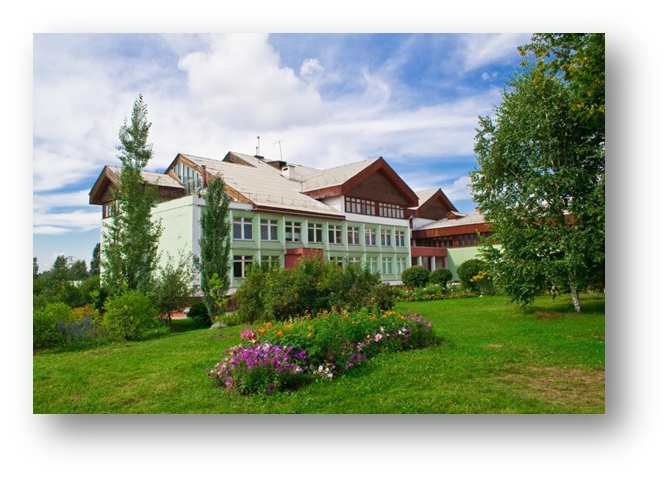                                                                           «Образование – важнейшее из земных благ, если оно                                                                        наивысшего качества. В  противном случае оно                                                                совершенно бесполезно»               Р. КиплингВведение Доклад подготовлен в соответствии с ФЗ "Об образовании  в Российской Федерации". При составлении доклада использовались:-  Письмо Минобрнауки России от 28.10.2010 № 13-312 «О подготовке публичных докладов»;
- Письмо Минобрнауки России от 03.04.2015 № АП-512/02 «О направлении методических рекомендаций по НОКО»Цель: - обеспечение современного качества образования на основе управления и развитии   региональной  системы образования;- повышение обоснованности управленческих решений в выборе целевых значений ключевых   показателей развития образования за счет учета мнения общественности.Назначение доклада:Доклад выступает информационной основой общественного диалога и призван осуществлять следующие функции:удовлетворение информационных потребностей различных заинтересованных групп (органы власти, педагоги, родители, дети, работодатели, СМИ);повышение информированности общества о целях, задачах и ожидаемых результатах проводимых в школе преобразований;информационное обеспечение рынка образовательных услуг;проведение общественной экспертизы политико-управленческих решений, стратегий и программы развития школы.При подготовке доклада были проведены:сбор и предварительная обработка данных в соответствии с методическими рекомендациями по подготовке публичного доклада;подготовка аналитического сопоставительного доклада о состоянии и  тенденциях развития системы образования в школе и его обсуждение на общешкольном родительском собрании;обсуждение форм распространение результатов отчета для обеспечения прозрачности результатов деятельности школы. Источники публичного доклада:документация школы (протоколы, приказы, классные журналы);систематизированные данные внутренней системы оценки качества образования и оперативной внутришкольной информации (таблицы, диаграммы, графики, качественные и количественные характеристики педагогических ситуаций и объектов контроля);справки по результатам посещения уроков и внеклассных воспитательных мероприятий;результаты административных контрольных работ, результатов промежуточной и итоговой аттестации учащихся;результаты независимых контрольных работ и тестирования;результаты управленческой деятельности членов администрации школы;результаты работы с педагогическими кадрами;результаты работы с родителями;результаты опросов, анкетирования и исследований, проведённых с учащимися, педагогами и родителями.     В публичном докладе рассмотрены вопросы организации образовательного процесса, ресурсного обеспечения системы, включая педагогический персонал и финансирование Центра образования. Аналитические данные по образовательной организации приведены к виду, который не только позволяет оценить систему образования в Центре образования, но и проанализировать тенденции развития образования в организации, соответствие тенденций развития общероссийской практике. На основании проведенного анализа были сформулированы стратегические задачи для системы образования школы на 2019/2020 учебный год с учетом региональных сопоставлений показателей образовательной политики.Общая характеристика образовательной организации         Полное название образовательной организации – Муниципальное автономное общеобразовательное учреждение Центр образования №47 города Иркутска  (далее ЦО №47). Учредитель – департамент образования комитета по социальной политике и культуре администрации города Иркутска.          Лицензия на право ведения образовательной деятельности серия РО № 046243 от 6 июня 2012 г., срок действия лицензии – бессрочно.       Свидетельство о государственной аккредитации серия 38А01 № 0000530 от 26 декабря 2013 г. выдано на срок до 26 декабря 2025 года.       МАОУ ЦО №47 – это образовательное учреждение, реализующее образовательные программы начального, основного, среднего общего образования, обеспечивающее образование в соответствии с требованиями ФГОС НОО и ФГОС ООО, ФК ГОС 2004 основного и среднего образования, реализующее систему дополнительного образования и воспитательной работы.Юридический адрес ЦО №47:Иркутск, проспект Маршала Жукова, д. 36, Тел/факс: 8(3952)35-89-25/8(3952)35-84-93.e-mail: : sсh_47@rumbler.ru; сайт: http://school47.irk.ru/МАОУ Центр образования № 47 г. Иркутска - это образовательный комплекс, в состав которого входят: общеобразовательная многопрофильная школа (реализуются программы углубленного изучения предметов, предпрофильной подготовки и профильного обучения); центр дополнительного образования с пятью отделениями: вокальное,  хореографическое, художественно-прикладное, театральное, спортивное.детский культурный центр «Дружба»; детский оздоровительный загородный лагерь  «Байкал»;школьное телевидение  - телекомпания «Лицей».     Загородный детский оздоровительно развивающий лагерь школы принимает  в год около 500 отдыхающих учащихся от 6 до 14 лет. Комфортные условия жизни, правильное рациональное питание, фито- и кислородотерапия, консультации опытных врачей, профессиональных психологов, утренняя гимнастика и водные процедуры помогают детям отдохнуть и поправить здоровье, развить свои таланты и способности на в рамках профильных смен. ДОЛ «Байкал» является базой проведения городских и региональных семинаров по организации летнего отдыха детей, а также включен в региональную программу международного детского сотрудничества     Школьное телевидение, являясь образовательным ресурсом,  обеспечивает выпуск еженедельных школьных новостей, создание учебных и научно-популярных фильмов по всем предметным областям, через элективный курс тележурналистики осуществляет раннюю профориентацию. Выпускники телекомпании школы являются  сотрудники  московских телеканалов ТВ-6, «Культура» и  всех телекомпаний г. Иркутска.Адреса подразделений:Общеобразовательная школа: г. Иркутск, проспект Маршала Жукова, д. 36;Детский культурный центр «Дружба»: г. Иркутск, проспект Маршала Жукова, д. 56;Детский оздоровительный загородный лагерь  «Байкал»: Иркутский район, ТСЖ «Молодежное», улица Зеленая, 47.      Центр образования № 47 находится в микрорайоне «Солнечный», который является «спальным» районом города. Из промышленных предприятий на его территории находится лишь городской молочный комбинат.         За последние годы выросло значение микрорайона в качестве образовательного центра.  На его территории находятся  6 дошкольных учреждений, 3 общеобразовательные школы, заочный технологический техникум, техникум физической культуры, негосударственный Восточно-сибирский институт экономики и права, Учебный центр Профсоюзов.        Возможности же организации внеурочной деятельности учащихся и их семей ограничены -  в микрорайоне нет учреждений культуры и  учреждений дополнительного образования, кроме  детского  клуба «Бригантина», подразделения Дома детского творчества административного округа,  детского культурного центра «Дружба», стоящего на балансе центра образования № 47, и музея «Ледокол Ангара».                Близость загородной зоны, наличие водной зоны отдыха, относительное экологическое благополучие всегда определяли престижность микрорайона. На его территории в последние годы начал развиваться гостиничный бизнес, активизировалось строительство жилых домов. Это вносит изменения в социальную характеристику микрорайона.           Как крайне негативное последствие популярности микрорайона отмечаем открытие баров и шашлычных, число которых за последние 5 лет увеличилось, расположены они по периметру микрорайона в непосредственной близости от образовательных учреждений.           Школы  микрорайона   можно назвать городскими, так как в них обучаются дети не только по месту жительства, но, что более всего, и из других районов города. Каждый такой учащийся является носителем субкультуры своего района,  а это влияет на характер неформальных объединений молодёжи в микрорайоне.  Противостояний интересов и антагонизма группировок («район на район») удаётся избегать,  взаимоотношения между учащимися всех школ микрорайона ровные.  В МАОУ ЦО№47 на конец учебного года  обучалось - 1981 учащийся. Из них девочек - 1019, мальчиков -   962, детей – инвалидов – 16, опекаемых детей – 11 (из них 1 сирота, учащийся 3 класса), многодетных семей – 271, малообеспеченных семей – 161 (в них детей – 317), неполных семей – 280 (из них – с одной мамой – 265, с одним папой – 15), семей с высоким уровнем тревожности отношений между детьми и родителями  - 56, групп несовершеннолетних националистической, экстремистской направленности  нет.За последние годы наблюдается высокий уровень востребованности школы, контингент учащихся вырастает примерно на 100 человек в год, увеличился спрос на обучение первоклассников, выпускники приводят в школу своих детей, что свидетельствует о востребованности Центра образования у родительской общественности.Однако, оценивая эту тенденцию как свидетельствующую о конкурентоспособности ОО, мы принимаем ее как серьезную проблему, способную затруднить реализацию образовательных программ в последующие годы, в том числе и перспективную задачу перехода на обучение в одну смену.        Ведущей идеей развития Центра образования № 47 г. Иркутска как многопрофильного полифункционального образовательного учреждения уже  на протяжении многих лет является  проектирование социокультурного образовательного и воспитательного пространства, развивающего таланты и способности каждого ребенка, формирующего компетенции, обеспечивающие успешность и конкурентоспособность выпускника, сохраняющего и укрепляющего его здоровье. Эта идея нашла свое отражение как в целевых установках образовательных программ, так и Программы развития «Школа интеллектуально-творческого развития «Единство»,  принятой коллективом Центра  на  2016-2020 годы, направленной на: Развитие открытой обогащенной образовательной среды как важного условия достижения новых образовательных результатов учащихся, связанных с формированием исследовательских и проектных компетенций как  важного инструмента в формировании компетентностей  личности обучающихся, которые: смогут осуществлять анализ ситуации и прогноз актуальности того или иного проекта в рамках развития региона, округа, школы, оценивать риски;ставить цели и определять задачи для её достижения;принимать коллективные и самостоятельные решения;организовать и реализовать полный проектный цикл, включая подготовку программы исследования, разработку инструментария, проведение эмпирических исследований (в том числе полевых работ), ввод, обработку и анализ данных, написание итогового аналитического отчета;грамотно представлять информацию о проекте и его результатах.выстраивать контакт с партнерами, работать в группе;владеть навыками коммуникации в Интернет-сети;готовить и проводить презентацию проекта, используя современные информационные технологии.Модель выпускника основной школы мы представляем следующим образом:Я следую моральным; социальным; гражданским; семейным; этическим нормам; «возрастным» моделям поведения; традициям…Я могу общаться; сотрудничать; подчиняться; повести за собой; надеяться; полагаться; верить; помогать; принимать; создавать; дополнять; дружить; быть дисциплинированным…Я понимаю что ждёт от меня моя семья; что общество требует от меня знания того, что на данной ступени я только чувствую… важность личного выбора; свою значимость как гражданина…Я ГОТОВ брать на себя ответственность; стремиться к социальной активности и инициативности; совершенствоваться в развитии и воспитании.Тема школы: «Становление конкурентоспособной личности в условиях развития проектно-исследовательской компетенции и  создания условий развития социальных практик в пространстве  школы»В отчётном учебном году в рамках реализации основных направлений Программы развития и Образовательной программы деятельность педагогического коллектива  была направлена на реализацию следующих задач:Формирование  у учащихся компетенций  учебно-исследовательской и проектной деятельности в образовательном процессе.Совершенствование процедуры образовательного мониторинга с целью формирования УУД и повышения качества образования на уровне начального общего образования. Совершенствование структуры управления через создание межпредметных творческих групп педагогов и работников школы.Создание персонифицированных (адресных) программ повышения профессионального уровня педагогического работника «От повышения квалификации к профессиональному росту».Совершенствование  психолого-педагогического сопровождения реализации ФГОС НОО и ООО.Реализация целевой программы «Семья и школа», регламентирующей совместную деятельность педагогического коллектива и родительской общественности, направленную на развитие активности и успешности каждого ребенка.Сохранение и укрепление здоровья учащихся, обеспечение безопасности пребывания в ОО,  формирование у учащихся потребности ЗОЖ.В Центре Образования №47 в течение последних лет определился и действует линейно-функциональный тип структуры управления с элементами матричной структуры, содержащий четыре уровня управления.Первый уровень структуры – уровень директора (по содержанию – это уровень стратегического  управления). Директор  школы определяет  совместно с Советом школы стратегию развития школы, представляет её интересы в государственных и общественных инстанциях. Несет персональную юридическую ответственность за организацию жизнедеятельности школы, создает благоприятные условия для развития профильной гимназии.Совет школы принимает решения по всем важнейшим вопросам деятельности педагогического и ученического коллектив.Педагогический совет – коллективный орган управления  школой, который решает вопросы,  связанные  с реализацией программы развития, рассматривает  проблемы, подготовленные научно-методическим  советом, административным советом, администрацией, несет коллективную ответственность за принятые решения. 	Второй уровень структуры управления (по содержанию – это уровень тактического управления) – уровень заместителей директора. Этот уровень представлен административным советом, ученым советом комиссией по профэтике, инструктивно-методическим советом.Ученый совет – коллегиальный совещательный  орган, в состав которого входят руководители школьных кафедр, в состав ученого совета входят педагоги и работники школы, имеющие ученую степень,  творческих групп. Третий уровень организационной структуры  управления – уровень учителей, функциональных служб (по содержанию – это уровень оперативного управления).  	Учебные кафедры – структурные подразделения методической службы, объединяют учителей одной образовательной области. Руководитель школьной кафедры выбирается из состава членов кафедры  и утверждается директором. Кафедра ведет методическую работу по предмету, организует внеклассную деятельность учащихся, проводит анализ результатов образовательного процесса. Кафедра имеет право выдвигать предложения по улучшению процесса образования, получать методическую помощь научных консультантов, согласует свою деятельность с ученым советом и в своей работе подотчетно ему. Творческая группа учителей – временная форма педагогического коллектива, работающего в режиме развития. Создается для решения определенной учебной или воспитательной проблемы, объединяет учителей одного или различных предметов. В группе выбирается руководитель, организующий разработку данной проблемы. По итогам работы готовятся рекомендации по использованию созданного опыта. Медико - психологическая служба предназначена для организации помощи педагогам в решении проблем дифференциации образовательного процесса. Проводит психолого–педагогическую диагностику готовности детей к обучению при переходе на более высокую ступень образовательной системы, выполняет профориентационную и профконсультационную работу, способствующую осознанному выбору учащимся профиля обучения с учетом их интересов, способностей и возможностей. Обеспечивает профилактическую  психо-коррекционную и консультативную работу с учащимися и их родителями. Подотчетна директору.Четвертый уровень организационной структуры – уровень учащихся. По содержанию – это тоже уровень оперативного управления, но из-за особой специфичности субъектов, этот уровень скорее можно назвать уровнем самоуправления. 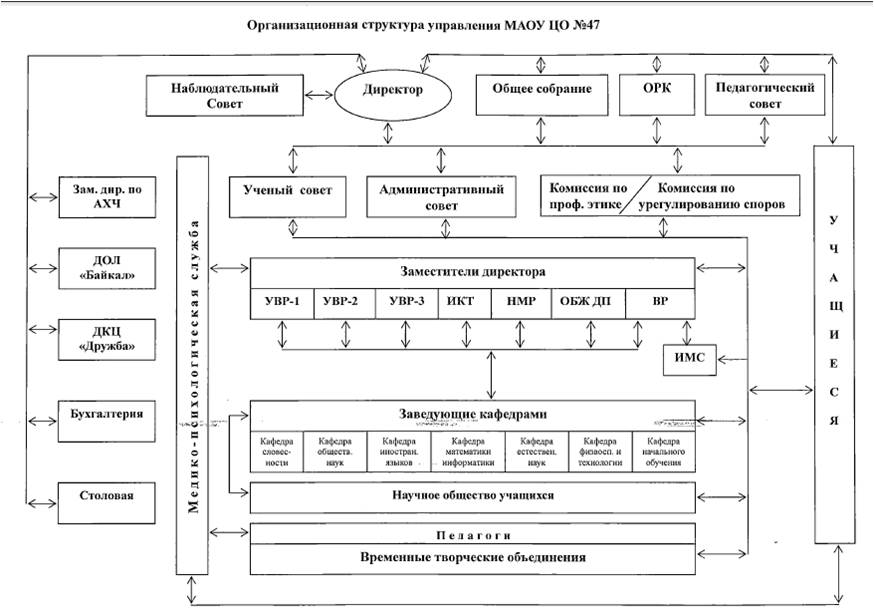 Анализ показал, что такой тип структуры соответствует функциональным обязанностям управляющей команды и целям развития образовательного учреждения.Административный корпус составляет 9 человек. Директор Тютрина Надежда Геннадьевна.Заместители директора:-по учебно-воспитательной работе Шигорина Татьяна Борисовна (НОО),Бялгожевская Надежда Юрьевна (ООО и СОО), Хужеева Нина Васильевна (ООО, СОО), Аксенова Ирина Рудольфовна (НМР), Тарбеева Ирина Анатольевна (ИКТ);- по воспитательной работе Плотникова Светлана Владимировна;- по ОБЖ и допризывной подготовке Егорашев Олег Витальевич;- по административно-хозяйственной работе Кузнецова Татьяна Юрьевна.Анализ деятельности органов структуры управления на стратегическом и тактическом уровне (совет учреждения, педсовет, наблюдательный совет, ученый совет и административный совет) был проведен на основе анализа протоколов, за период с 1 сентября 2018 года по 1 июня 2019 года. Проведенный анализ помог оценить эффективность реализации организационно-исполнительской функции. При организации деятельности различных функциональных и проектных структур используется координация целей и содержания. Определен состав функций и прав всех структур локальными актами. Отсутствует дублирование исполнительных функций. Должностные инструкции личностно ориентированы. Процессы управленческой деятельности образовательного учреждения и решения документируются в протоколах педагогического совета, административного совета, наблюдательного совета, общего собрания и общешкольного родительского комитета.Цели и задачи управления ОУ реализуются администрацией школы во главе с руководителем школы через следующие содержания:- управление ресурсом обеспечением (обеспечение техники безопасности, наличие нормативно-правовой базы и ее соблюдение материально-техническое, кадровое и научное обеспечение системы управления);- управление здоровье сбережением (выполнение должностных инструкций по обеспечению жизни и здоровья обучающихся и работников школы, принятие упреждающих мер по укреплению здоровья и психологической безопасности обучающихся и учителей, конструктивное разрешение производственных конфликтов создание благоприятного психологического климата);- информационно-технологическое обеспечение (свободный информационный обмен между отдельными подразделениями школы, упорядочивание процедур и унификация документов внутреннего и внешнего информационного обмена, информационный обмен с социумом: сайт, школьное ТВ, школьная газета и т.д., создание и распространение продуктов интеллектуального труда педагогов и школьников)- управление проектной деятельностью (наличие руководителей проектных умений и проектной культуры, организация обучение педагогов технологии проектирования)- управление УВР (программно-методическое обеспечение учебного процесса, целостный аналитический и прогностический контроль УВР, материальное и моральное стимулирование качества и эффективности педагогического труда учителя)- управление развития педагогического коллектива (наличие системы мотивации, положительные сдвиги в развитии субъектности управления, обеспечение педагогом возможности профессионального роста, создание условий для распространения ППО и т.д.).Особенности образовательного процесса         Образовательная программа Центра образования состоит из трех образовательных программ: Основная образовательная программа НОО, реализующая ФГОС, Основная образовательная программа ООО, реализующая в отчетном году ФГОС в 5-8 классах в «штатном» режиме, в 9 классах в экспериментальном, Образовательная программа СОО, реализующие ФК ГОС – 2004.        На уровне начального общего образования все классы перешли на обучение по единой образовательной системе «Школа XXI века».           На уровне основного общего образования реализованы основные общеобразовательные программы, соответствующие ФГОС ООО и ФК ГОС – 2004, в том числе для классов углублённого изучения английского языка и математики. Дополнительные общеразвивающие программы по выбору учащихся направлены на формирование единой картины мира, расширение предметных и метапредметных компетенция, создание поля практических и социальных опытов.        На уровне среднего общего образования реализованы основные общеобразовательные программы, соответствующие ФК ГОС – 2004, в том числе для классов углублённого изучения английского языка, профильных классов, а также дополнительные общеразвивающие программы по выбору учащихся, расширяющие и углубляющие предметные и социальные компетенции. Информация о классах, обучающихся по ФГОС ОООПО ФГОС НОО в 2018/2019 учебном году в штатном режиме обучались все классы начальной школы. По ФГОС ООО  обучались  5-8 классы в штатном режиме в рамках планового введения  на государственном уровне, 9 классы – как выпускники начального общего образования, обучающиеся по ФГОС НОО в пилотном режиме,  общая численность – 1728 учащихсяИнформация о классах углубленного изучения иностранного языка и математики На основании п.3.7 Устава МАОУ ЦО №47 в 2018-2019 учебном году в МАОУ Центр образования №47 на уровне основного общего образования открыты классы повышенного уровня образовательных программ:классы углубленного изучения английского языка: 5л, 6л, 7л, 8л, 9л.класс углубленного изучения математики: 5м, 6м, 8м, 9м.Все остальные классы  - общеобразовательные.На уровне среднего общего образования открыты классы повышенного уровня образовательных программ – углубленного изучения английского языка 10л, 11л. Информация о профильных классах На уровне среднего общего образования в 2018-2019 учебном году были открыты профильные классы:10б, 11б – инженерно-технологические; 10а, 11а - социально-гуманитарные;10в – социально-экономический;10г,11г – экономико-математические.Профили сформированы на основе запросов учащихся и их родителей.     На всех уровнях образования реализуются дополнительные образовательные программы художественно-эстетической, спортивно-оздоровительной направленности на бесплатной основе, а также дополнительная образовательная программа изучения китайского языка в рамках оказания платных образовательных услуг.     Иностранный язык (английский) изучается всеми учащимися со 2 класса.  Сохраняя традиции полилингвистической образовательной организации, учащиеся КУИП (лингвистических) изучают вторые иностранные языки – немецкий, французский, китайский. В рамках оказания платных образовательных услуг китайский язык имеют возможность изучать все желающие со 2 по 11 класс. Это языковое направление востребовано учащимися и их родителями. Инновационные образовательные программы и технологииНа основании Приказа ДО №214-08-1496/13 от 31.08.2013 продолжалась работа по апробации учебника «Экология», а также согласно Приказу ДО КСПК № 214-08-1115/16 от 11.10.2016 в начальной школе открыт эксперимент по апробации электронной формы учебников образовательной система «Начальная школа 21 века» в рамках муниципальной ресурсной площадки. На основании приказа ДО №214-08-2268/12 от 20.11.2012 г. в школе проводится апробация электронного документооборота «Внедрение электронных дневников и журналов».Интернет-портал «Дневник.ru» объединяет возможности электронного документооборота в сфере образования с инструментами социального сетевого взаимодействия между участниками образовательных отношений. В данном проекте школа участвует с 2012 года. Все зарегистрированные в проекте учителя (100%), ученики (100%) и заинтересованные родители (48%) имеют активационный код  и доступ к необходимой для его типа аккаунта информации. Учитель ведет электронный дневник, задает, проверяет и выдает рекомендации о выполненной работе ученикам, осуществляет обучение часто болеющих детей и обучение в условиях карантина, делает записи в виртуальных дневниках учеников, размещает справочную информацию, методические разработки, виде- аудиофайлы, мультимедийные презентации. Для обмена информацией и общения преподаватели и руководство школы пользуются «Учительской», создают тематические сообщества и группы. Для обсуждения актуальных вопросов участвуют в форумах   и конференции. Планируется переход на ЭЖ в штатном режиме с 2019-2020 учебного года.Основные направления воспитательной деятельности     Документы, на основании которых осуществляется деятельность по воспитанию и развитию учащихся:Концепция духовно-нравственного воспитания, развития  и социализации личности в МАОУ Центр образования № 47Программа духовно-нравственного развития и воспитания учащихся на ступени начального общего  образованияПрограмма воспитания и социализации учащихся, 5-11 классПрограмма  воспитания гражданско-патриотической позиции и формирования политической культуры учащихся «Славе не меркнуть, традициям жить!»  (авторский коллектив Тютрина Н.Г., Аксёнова И.Р., Бондарева Г.Г., Москалёва О.В., Плотникова С.В.) Комплексная программа   «Семья и школа» (Плотникова С.В., Тимошенко Т.М.)     В соответствии с этими  программами  выполнение целей и задач воспитательной работы  школы   осуществляется в рамках требований   ФГОС в ходе реализации направлений духовно-нравственного развития и воспитания обучающихся. Программы  актуальны, составлены в соответствии с требованиями ФГОС с учетом региональных особенностей и возможностей ОУ.        Отличительная   черта воспитательного процесса в  нашем образовательном учреждении:  особый по своей характеру и содержанию  уклад школьной жизни, в основе которого лежит сотворчество детей и взрослых (учитель – ученик – родитель) и связанные с ним нормы  общения - главные механизмы становления ребенка в процессе социализации и воспитания; а также согласованность  усилий многих социальных субъектов: образовательной организации, семьи, учреждений дополнительного образования, культуры и спорта, общественных объединений.         Духовно-нравственное развитие и воспитание обучающихся является первостепенной задачей современной образовательной системы и представляет собой важный компонент социального заказа для образования, т.к.  закон  Российской Федерации «Об образовании» определяет стратегическое значение воспитания в школе (ст. 9, п. 1), и устанавливает следующее: «основные общеобразовательные программы начального общего, основного общего и среднего (полного) общего образования обеспечивают реализацию федерального государственного образовательного стандарта с учётом типа и вида образовательного учреждения, образовательных потребностей и запросов обучающихся, воспитанников и включают в себя учебный план, рабочие программы учебных курсов, предметов, дисциплин (модулей) и другие материалы, обеспечивающие духовно-нравственное развитие, воспитание и качество подготовки обучающихся».     Воспитательный потенциал реализуется через внеклассную и внеурочную творческую деятельность; традиции; систему дополнительного образования; систему самоуправления и соуправления;  урочную деятельность; работу с родителями (родительский всеобуч, индивидуальные консультации, встречи с администрацией); работу с детьми, требующими особого внимания; научно-исследовательскую деятельность учителей и учащихся. План воспитательной в 2018-2019 уч.году году реализован на 98 %.В МАОУ ЦО № 47 воспитание рассматривается как равноценный компонент образования. Именно поэтому уже достаточно сложившаяся система воспитания способствует- социальной адаптации учащегося,- самосовершенствованию,- формированию самостоятельного жизненного выбора,- формированию ориентации в системе  социально значимых  ценностей и образцов гражданского поведения.         Школа для ученика должна быть  той республикой, где он впервые почувствует себя гражданином, научится правильно проживать жизнь, попробует реализовать себя во всём.  Именно поэтому  перед  педагогами    МАОУ ЦО № 47  стоит задача  создать наиболее благоприятные условия для становления гражданской позиции  ученика  через включение его в работу детского общественного движения в школе, в систему школьного самоуправления. Орган ученического самоуправления  - Совет лидеров (4-11 классы), деятельность которого регламентирована  Положением о школьном самоуправлении,   в основе деятельности которого лежат следующие идеи:самоуправление – это право, школьное самоуправление – это право, которым обладают в школе ученики, педагоги и родители. школьное самоуправление – это не «управление самими собой», а система управления школойсамоуправление – это представительство. Самоуправление представляет интересы учеников, педагогов и родителей, но не может ими командоватьдеятельность органов самоуправления должна быть направлена на решение школьных проблем.          Совместно с психологом Центра «Доверие» Севастеевой Н.В была проведена деловая игра «Если мы едины, мы непобедимы», тренинг «Основы ораторского мастерства», парламентский час «Город выборов». В работе ученического самоуправления  ЦО № 47 выделяются направления:представительское направление (участие в обсуждении школьных проблем и принятии решений, представительство в Совете школы),разрешение конфликтов  (представительство в Службе примирения),информационное направление (информирование о жизни всего детско-взрослого коллектива через газету «Звонок», выпуски новостей на школьном телевидении),шефское направление (организация внеклассных мероприятий, помощь в дежурстве и иные виды помощи), внешние связи (организация взаимодействия с внешкольными структурами, органами самоуправления соседних школ, в работе городского школьного парламента), организаторское направление (поддержка досуговых, социально-значимых).Психолого-педагогическое сопровождение       Основные направления деятельности психологической службы включали  работу с учащимися; с педагогическим коллективом школы; с администрацией школы;  с родителями учащихся. В течение года в рамках диагностики учащихся  проводились:-психолого-педагогическая оценка готовности к началу школьного обучения в соответствии с требованиями ФГОС (1 классы); -психологический анализ особенностей адаптации первоклассников в школе.- изучение мотивации и познавательной активности (1-7 классы);- определение готовности ко второй ступени обучения и адаптации младших подростков (5 классы);- изучение удовлетворенности учащихся школьной жизнью (1,6 классы);- изучение психоэмоциональной сферы учащихся (1-7 классы);- выявление учащихся испытывающих трудности в обучении и общении (1-5 классы);- определения типа темперамента (4,5 классы) - изучение личностного роста учащихся (4, 5 классы)- изучение направленности личности учащегося на приобретение знаний или на получение отметки (4 классы);  - определение уровня развития УУД у учащихся 4-х классов.В рамках коррекционной работы проводились развивающие занятия по программе «Школа успеха: учиться и действовать» (1-7) , занятия арт-терапия «Волшебный песок» (1-6), система игровых занятий по развитию познавательной сферы учащихся (1-7 кл.), уроки с элементами тренинга совместно - психолог, учитель, учащиеся, тренинги  «Все, что тебя касается»,  «Я пятиклассник». Системная коррекционно-развивающая работа, проведенная с учащимися в течение года, позволила значительно уменьшить (количественно и качественно) группы риска, выделенной в начале года по элементам психодиагностических исследований.По наблюдениям,  в течение года у учащихся возрос запрос на консультационную деятельность, поскольку консультации позволили детям глубже понять проблемы, которые их волнуют и увидеть, что схожие проблемы волнуют многих детей и определить пути решения и выхода из сложившихся ситуаций. Консультационная работа проводилась как индивидуально с учащимися и так с группами учащихся, объединенных схожими проблемами: трудности обучения; проблемы взаимоотношений; конфликтные ситуации; негативное эмоциональное состояние; внутрисемейные отношения.Основные запросы касались:у учащихся - межличностное взаимодействие; пути решения конфликтных ситуаций; проблемы взаимоотношений в семье. у педагогов – повышение уровня мотивационной сферы учащихся, взаимоотношения в классном коллективе, проблемы взаимоотношений с коллегами.  у родителей – механизмы развития познавательной и волевой сферы детей, современные проблемы подросткового возраста, оказание помощи в непонимании между взрослыми и детьми.        Итогом работы психологической службы явилась разработка и внедрение индивидуальной карты сопровождения развития учащегося начальной школы, являющейся констатирующим документом, в котором фиксируются результаты освоения ООП НОО. В 2018-2019 учебном году все выпускники уровня начального образования вышли на допустимый уровень результатов освоения ООП и переведены на следующий уровень образования. Однако 12% учащихся при общей сформированности УУД не менее, чем на 75%, не достигли базового уровня по отдельным видам УУД, преимущественно регулятивных и коммуникативных. Для этих учащихся выстроена индивидуальная коррекционная работа на следующий учебный год.       Программа внеурочной деятельности построена на модели с приоритетом традиционных воспитательных мероприятий. Внеурочная работа ориентирована на создание условий для неформального общения ребят одного класса или учебной параллели, имеет выраженную воспитательную и социально-педагогическую направленность (дискуссии, встречи с интересными людьми, посещение музеев, коллективно-трудовые дела). Учитывались следующие факторы: традиции воспитания и обучения, сложившиеся в ЦО № 47, общешкольный уклад жизни (система традиционных дел и форм взаимодействия всех участников образовательных отношений);возможности внутри ОО (система взаимодействия классных коллективов и  различных служб (мед. служба, психолого-педагогическая служба, Совет профилактики)  и структурных подразделений (телестудия, объединения дополнительного образования) внутри ОО ;сложившаяся система сетевого взаимодействия с учреждения и организациями округа и города (музеи города, областная филармония, Совет ветеранов округа и города и пр.);запросы школьников и родителей (законных представителей).Распределение часов внеурочной деятельности в расчете на одного ученика 5-9 классов:внеурочная деятельность в рамках функциональных обязанностей классных руководителей  и с учётом годовой циклограммы воспитательных дел  (духовно-нравственное, общекультурное, спортивно-оздоровительное и социальное направление) – 112 часов.«Горжусь тобой,  моя Россия!»  внеурочная деятельность в рамках функциональных обязанностей классных руководителей  и с учётом годовой циклограммы воспитательных дел  (формирование гражданской идентичности, чувства родины и гордости за своё отечество))-28 часовВнеурочная деятельность  в рамках деятельности предметных  кафедр (познавательная  и проектная деятельность, работа научных сообществ  с  введением элементов проектной и исследовательской деятельности) – по 15 часов на предметную область, не менее двух предметов, всего – 30 часов.Таким образом, в текущем учебном году обеспечивалось по 5 часов внеурочной деятельности в начальной и основной школе, в начальной школе действует линейное расписание, в основной школе – нелинейное. Часы внеурочной деятельности в начальной школе оплачиваются разовыми часами, в основной школе – часами не оплачиваются. Оплата проводится по эффективности деятельности баллами фонда материального стимулирования. Система дополнительного образования реализуется преимущественно за счет внутренних резервов образовательной организации.Составлен банк данных обо всех учащихся школы: карты занятости в ДО по классам, сводные таблицы занятости (имеются отдельные данные о занятости детей «группы риска», 100 %  из них заняты в ДО).         Дополнительное образование в школе  включает следующие направления: эколого-биологическое, художественно-эстетическое, декоративно-прикладное, спортивное, туристическое. К иным формам занятости детей относятся тележурналистика, ЮИД, ДЮП.       Анализ внешкольной занятости детей показал, что 53,5 % учащихся занимаются в учреждениях дополнительного образования округа и  города. Доля обучающихся, охваченных дополнительным образованием различной направленности составляет 93% (учитывая занятость детей в кружках различной направленности школы, округа, города).     В Центре образования  работает Совет лидеров,  куда входят учащиеся 5-11 классов.  Данный Совет функционирует на основании положения «О совете лидеров»,  Основная цель Совета – способствовать формированию саморазвивающейся личности, воспитывать демократическую культуру и гражданственность у каждого члена школьного коллектива, стимулировать к творчеству, умению действовать в интересах своей личности и целого общества, страны, расширять кругозор учащихся, воспитывать любовь к Родине.Количество обучающихся, занятых в системе дополнительного образования: согласно МЗ – 750, фактически – 952, по ступеням обучениям – 417/433/102.Всего ДТО:  18,  контингент учащихся по отделениям: хореографическое – 181 человек, инструментальное – 37, вокальное – 180,  театральное – 74, спортивное (баскетбол, футбол, атлетическая гимнастика, хоккей с мячом, спортивный танец) – 327,  ИЗО – 46, туристско-краеведческое – 28, эколого-биологическое – 79. Новые открытые учебном году кружки, секции - Студия изобразительного искусства «Палитра».Характеристика внутришкольной системы оценки качества       В современном понимании качество образования – это не только соответствие знаний обучающихся государственным образовательным стандартам, но и успешное функционирование, и развитие самого учебного заведения, а также деятельность каждого педагога и руководителя в направлении обеспечения качества образовательных услуг.      В соответствии с годовым календарным учебным графиком работы школы  аттестационные сессии проводятся 4 раза в год по итогам четвертей  (в течение последней  недели четверти). С учетом  анализа результатов  предыдущих аттестационных сессий, результатов промежуточной аттестации по итогам  четвертей и года, состояния преподавания предметов и текущего контроля качества обученности  учащихся 2-11 классов в перечень предметов аттестационной сессии, утверждаемых на августовском педагогическом совете, могут быть внесены изменения.    Аттестационная сессия проводится в форме контрольных и тестовых  работ, комплексных работ на выявление уровня сформированности УУД, защит проектов (3- 6 классы), письменных (русский язык и математика), комплексных письменных работ, контрольных работ, тестов, устных экзаменов (7-8, 10 классы), экзаменов в формате ОГЭ и ЕГЭ (9, 11 классы). Материалы для проведения аттестационной сессии утверждаются  за 10 дней  до её начала.         В данных материалах выделяются цели проведения работы, критерии оценивания, содержание  должно соответствовать рабочим программам по предметам, должен быть предусмотрен разноуровневый подход.       Аттестационная сессия проходит по отдельному расписанию, предусматривается присутствие ассистентов, что позволяет педагогам осуществлять взаимоконтроль и обмен практическим опытом. При проведении экзаменов в формате ОГЭ и ЕГЭ полностью соблюдается процедура проведения, в том числе в качестве ассистентов привлекаются учителя других предметных областей, имеющие опыт работы организаторов в аудитории ППЭ.       В аттестационной сессии принимают участие до  98% учащихся 3-11 классов. Учащимся, не проходившим аттестацию по уважительной причине, итоговые оценки за четверть выставляются по текущим оценкам. Итоговые оценки за четверть/год выставляются с учетом оценок, полученных в ходе аттестационной сессии. Для учащихся, получивших неудовлетворительные оценки в ходе аттестационной сессии, организуются индивидуальные занятия, предоставляется  возможность повторной работы.        В ходе аттестационных сессий по итогам  четвертей  контролируется учебная деятельность практически всех педагогов школы, в том числе не исключены следующие предметные области: технология, физическая культура, музыка,  ИЗО.       На ежегодную промежуточную аттестацию в 5-9 выносится не менее двух предметов, в 10-11 классах – 2- 3 предмета, в том числе и предметы по выбору учащихся (не менее 1 раза в год).       Текущий контроль успеваемости обучающихся осуществляется учителями по пятибалльной  системе. В процессе обучения выставляются промежуточные оценки успеваемости по пятибалльной системе за освоение учебных дисциплин за четверть (2-9 классы), полугодие (10-11 классы). В конце учебного года выставляются годовые оценки по пятибалльной системе на основании отметок, полученных обучающимся при прохождении промежуточной аттестации, а также на основании промежуточных отметок, выставленных за четверти, полугодия.Условия осуществления образовательного процесса Режим работы школы      Школа работает  в режиме шестидневной рабочей недели. Учащиеся 1-х классов учатся в   режиме пятидневной рабочей недели в течение всего учебного года.        В течение года промежуточная аттестация проводится по итогам освоения общеобразовательной программы  на уровне начального общего и основного общего образования – за четверти,  на уровне среднего общего образования – за полугодия.  В течение года проводятся аттестационные сессии:- с  24 октября по  30 октября –  контрольные работы (в рамках учебных занятий); - с  19 декабря по 25 декабря  – письменные, устные экзамены- с 16 по 23 марта –  контрольные работы (в рамках учебных занятий); - с 17 по 24 мая (сроки летней сессии могут быть изменены с учетом сроков проведения  ГИА  в 2017 году)  – письменные, устные экзамены.     Занятия проводятся в 2 смены:  в 1 смену учатся: 1, 5,9,11 классы,  часть 2 и 3 классов;во 2 смену учатся:  4,6,8,10 классы,  часть 2 и 3 классов. 7 классы учились в 1 и 2 смену по 1 полугодию.               Режим занятий:  начало занятий  в 1 смену- 8.00, во 2 смену - 14.10, окончание в 18.55. В пятницу в 10.35 и 16.30 выходят в эфир выпуск школьных новостей. В субботу  занятия 1 смены начинаются в 8.00,  2 смены - в 13.00.      Занятия ДТО, творческих групп, спортивных секций, предметных кружков  начинаются в 8.00 и заканчиваются не позднее 20.00.     Школьная столовая работает в режиме организации питания по классам: с 8.45 до 11.40 и с 14.40 до 16.30; в режиме обслуживание учащихся и сотрудников школы «на раздаче»  с 12.30  до 17.00.      Школьная библиотека работает с понедельника по пятницу с 9.00 до 17.00, в субботу – с 10.00 до 14.00. Санитарный день – последняя пятница месяца.    Медицинский кабинет работает с 8.00 до 19.00.    Согласно плану комплектования на уровне НОО открыто 27 классов, средняя наполняемость которых составила 33 человека, 1 группа ПД наполняемостью 25 человек. На уровне ООО открыто 33 класса средней наполняемостью 29 человек, на уровне СОО – 7 классов средней наполняемостью 27 человек. Кадровые условияВ 2018-2019 учебном году в Центре образования №47 работало 127 педагогических работников, из них 15 руководителей – заместители директора и руководители структурных подразделений, 12 педагогов  – совместители, внутреннее совместительство – 21 человек.  Имеют высшее профессиональное образование 114 человек, что составляет   90%. Всего педагогов, имеющих ВКК – 66(52%). Всего педагогов, имеющих 1КК – 30 (24%) педагогов. Всего категории имеют –76% педагогических работников. Имеют знак «Отличник образования» 10 педагогических работников, «Почетный работник общего образования» - 17 человек, имеют звание «Заслуженный учитель РФ» - 2, «Заслуженный работник культуры» - 1. Награждены грамотами и благодарностями Министерства образования и науки РФ – 8. Имеет ученое звание «кандидат наук» – 1 человек. Обеспеченность педагогическими кадрами составляет 100%. В текущем году в ОО работает  2 молодых специалиста. Состав коллектива стабилен, однако в связи с увеличением контингента и увольнением педагогов по физике и истории, нагрузка учителей растет и школа готова принять учителя физики, биологии, истории, математики. Квалификационная характеристика  классных руководителей: всего педагогов, исполняющих обязанности классных руководителей – 50, имеют квалификационные категории – 43 человека (86%). Совмещение обязанностей (выполнение воспитательной работы на двух классах) - 15 педагогов: 8 в начальной школе и 7 в основной и средней школе.       В течение 2018-2019 учебного года прошли аттестацию 26 педагога:  18 - на соответствие высшей квалификационной категории, 8 – на соответствие первой  квалификационной категории  (19  педагогов подтвердили   имеющуюся категорию, 7 педагогов повысили категорию). Продуктивность аттестации составила 100%.       В течение учебного года 26% педагогов повысили свой профессиональный уровень, пройдя курсы повышения квалификации, в том числе 7% в дистанционном режиме.Поддержание здоровьесохранного пространства      Анализ учебных планов показывает соблюдение норм максимально допустимой нагрузки. В учебном плане на всех ступенях обучения обеспечивается 3 час физической культуры (офп: хореография, плавание), включены элективные курсы Туристическое краеведение, За здоровый образ жизни. С учетом организации перемен двигательная активность достигает полутора часов, преимущественно за счет  внеурочной деятельности.       Ежегодный углубленный м/о учащихся по 10 направлениям и организация коррекционно-профилактической деятельности обеспечивает стабильность состояния здоровья учащихся с тенденцией к снижению заболеваний нервной системы, заболеваний почек, системы пищеварения, эндокринных заболеваний. Несколько увеличилось число заболеваний органов зрения и опорно-двигательного аппарата, возможно за счет естественной гиподинамии в условиях возрастающих информационно-коммуникационных нагрузок.       Условия занятий в компьютерных классах целиком соответствуют нормам и технике безопасности.          Субьективная самооценка психологического здоровья детей совпадает с их реальным состоянием на 89%,  уровень тревожности в основной школе колеблется от 10% до 15%, в начальной – не превышает 5%.    Комфортность образовательного пространства для учителя оценивалась по показателю удовлетворенностью образовательной политики ОУ (86%), а также по комфортности жизнедеятельности коллективе.      Для создания летнего отдыха учащихся школа обладает оптимальными условиями. На базе загородного оздоровительного лагеря «Байкал» открываются 4 тематические смены, в течение которых имеют возможность отдохнуть до 450 учащихся с 6 до 14 лет, на базе школы в июне 2016 года результативно действовал ЛДП «Лужайка» численностю 120 человек возраста от 7 до 12 лет.         В школе созданы условия для обучения учащихся с ограниченными возможностями здоровья, однако особенности ландшафтного расположения школы не дают возможности для доступа в школу учащимся с серьезными проблемами опорно-двигательного аппарата (колясочники).Условия безопасности образовательной среды обеспечиваются как внутренними, так и внешними ресурсами: наличие системы видео-наблюдения: всего камер – 16, из них наружного наблюдения – 11.договор с охранным агентством ООО АО «Восход» о контроле как внешнего периметра школы на предмет выявления противоправных и несанкционированных действий, так и внутри школьных зданий;вход в школу для обучающихся осуществляется по предъявлению личной книжки (паспорта безопасности) учащегося установленного для МАОУ ЦО № . Иркутска образца;вход в школу родителей и иных лиц осуществляется по предъявлению документа, удостоверяющего личность после записи в журнале для посещений и в сопровождении одним из охранников до места назначения;за счет части УП, формируемого участниками образовательных отношений, вводится курс ОБЖ с 5 класса.      С 1 по 23 сентября каждого учебного года проводятся Дни безопасности  «Безопасность - норма жизни», в рамках которой традиционно проводятся:уроки-викторины «Наша безопасность в наших руках» в 4-6-х классах;тренинг в начальной школе  по правилам перехода проезжей части;велоэстафета по правилам поведения на проезжей части с учащимися 5-6-х классов;встреча учащихся 9-11 классов с наркологом;учебные эвакуация школы;конкурс детского рисунка «Безопасная дорога» в  1-4 классах;туристический слёт для учащихся 7-8-х классов с элементами отработки безопасного поведения в условиях дикой природы.      Центр образования №47, как востребованная в городе образовательная организация, имеет в контингента учащихся всех районов города, а также ближних пригородов. Однако возможностей организации перевозки учащихся к месту обучения ЦО №47 не имеет, перевозка осуществляется родителями и городским транспортом. Школа имеет собственный транспорт для организации перевозки небольшой группы человек и использует его для организации перевозки участников детских творческих коллективов. Все остальные перевозки учащихся в рамках организации учебно-воспитательной и досуговой деятельности осуществляются в соответствии с установленными федеральными, региональными и муниципальными правилами.         В связи с тем, что в подростковом возрасте наиболее остро проявляются проблемы связанные со становлением личностных ориентиров у детей и связанных с этим противоречий, в школе был создан и работает школьный  Совет  по профилактике правонарушений среди учащихся. В структуру школьного Совета Профилактики входят: дисциплинарно-правовая комиссия, наркопост  и служба социальных педагогов и психологов. Особое внимание в работе этого органа уделено проведению профилактической работы  с учащимися школы по недопущению совершения ими фактов правонарушений, расследование фактов уже совершённых правонарушений учащимися школы с последующим предоставлением информации на административный Совет школы и, если того требуется, в правоохранительные органы а также работе с родителями учащихся, чьи дети входят в «группу риска», выделенную психологами школы и состоящими на учёте школьного Совета по профилактике правонарушений. В рамках расследования комиссией по правам ребенка по Иркутской области и следственным комитетом инцидента между учащимися 9 класса, получившего общественный резонанс, была получена положительная оценка воспитательной и профилактической деятельности школы.           Новое направление деятельности – волонтерское движение. 16 учащихся  прошли обучение  в рамках сотрудничества в Центре  профилактики, психолого-педагогической реабилитации и коррекции.  В  текущем  учебном году  эти учащиеся под руководством социального педагога реализуют проект «Силы добра и зла». Основа деятельности волонтёров – пропаганда здорового образа жизни. Их силами  ведётся профилактическая работа для младших школьников (мероприятия в рамках проекта «Азбука здоровья»), также для учащихся среднего и  старшего звена  совместно с Советом лидеров проведены  танцевально- познавательные марафоны «Ярмарка здоровья» и «Танцуй, пока молодой», для школьного телевидения волонтёры подготовили серию передач по теме «Страна Здраволюбия». В 2019-2020 учебном году планируется включение в УП СОО курса практической направленности «Социальная практика»  в 10 социально-гуманитарном профильном классе.           В рамках деятельности социально-психологической службы осуществляет работу психологический клуб «Феникс» - клуб поддержки и психологической помощи, особенно детям, оказавшимся в трудной жизненной ситуации.Организация внеурочной деятельности и системы дополнительного образованияПрограмма внеурочной деятельности ООО построена на модели с приоритетом традиционных воспитательных мероприятий. Внеурочная работа ориентирована на создание условий для неформального общения учащихся одного класса или учебной параллели, имеет выраженную воспитательную и социально-педагогическую направленность (дискуссии, встречи с интересными людьми, посещение музеев, коллективно-трудовые дела). Учитывались следующие факторы: традиции воспитания и обучения, сложившиеся в ЦО № 47, общешкольный уклад жизни (система традиционных дел и форм взаимодействия всех участников образовательных отношений);возможности внутри ОО (система взаимодействия классных коллективов и  различных служб (мед. служба, психолого-педагогическая служба, Совет профилактики)  и структурных подразделений (телестудия, объединения дополнительного образования) внутри ОО ;сложившаяся система сетевого взаимодействия с учреждения и организациями округа и города (музеи города, областная филармония, Совет ветеранов округа и города и пр.);запросы школьников и родителей (законных представителей) из предлагаемого школой перечня.Внеурочная деятельность в расчете на одного ученика 5-6 классов в текущем учебном году обеспечивалось по 9 часов в неделю, в начальной школе по 5 часов в неделю, в начальной школе действует линейное расписание, в основной школе – нелинейное. Часы внеурочной деятельности в начальной школе оплачиваются разовыми часами, в основной школе – часами не оплачиваются. Оплата проводится по эффективности деятельности баллами фонда материального стимулирования. Система дополнительного образования реализуется преимущественно за счет внутренних резервов образовательной организации.Составлен банк данных обо всех учащихся школы: карты занятости в ДО по классам, сводные таблицы занятости (имеются отдельные данные о занятости детей «группы риска», 100 %  из них заняты в ДО).Материально-техническая база школы позволяет создать условия для учебной деятельности, развития способностей и интересов учащихся и обеспечивает условия реализации образовательной программы всех уровней образования.   Материальное оснащение, обеспечивающее формирование ИКТ компетенций и современную организацию учебного процесса.  В учебной деятельности: -действуют два учебных компьютерных класса (22 компьютера); -действуют два лингафонных кабинета (22 компьютера); - выделен кабинет для применения ИКТ в учебно-воспитательном процессе учителями и учащимися (проектная деятельность, методическая работа) на 8 компьютеров; -мобильный компьютерный класс (24 ноутбуков на столах учеников и 1 ноутбук учителя, точка доступа для локальной компьютерной сети)- мобильная научно-естественная лаборатория (5 комплектов) -система голосования и тестирования (32 комплекта);-27 учебных кабинетов оснащены мультимедийными комплексами и интерактивными досками (фронтально: русский язык и литература, естественные науки, общественные науки; выборочно: математика, иностранный язык) -работает лицейское телевидение, оснащенное кабельной сетью, телевизионные приемники есть в каждом учебном кабинете;В системе управления и методической работы:- все подразделения школы обеспечены современными компьютерными комплексами (учебные кафедры, библиотека, центр дополнительного образования. бухгалтерия, методический к- создана внутренняя локальная сеть в системе управления,  функционирует COPY-центр. Обеспечение безопасности учебно-воспитательного процесса: создана система внутреннего и наружного видеонаблюдения.   Всего используется 165 компьютеров, из них 116 объединены в локальную сеть и имеют доступ в Интернет.  Работу локальной сети обеспечивает выделенный сервер на базе операционной системы Windows 2003 Server. Школьные лаборатории оснащены оборудованием, реактивами в полном объеме, что позволяет выполнять практическую часть в соответствии с программами на 100%. Оснащенность образовательного процесса учебно-наглядными средствами обучения в соответствии с программами учебных предметов составляет 100 %.В Центре образования №47 созданы отличные условия для обеспечения выполнения УП по предмету физическая культура, а также для спортивного направления системы дополнительного образования: 2 спортивных зала; бассейн; 2 танцевальных класса;  тренажерный зал; хоккейный корт; 3 баскетбольных открытых площадки, в текущем году запущена спортивная площадка в ДОЛ «Байкал».Развитие системы дополнительного образования, организации досуговой деятельности и воспитательной деятельности обеспечивается наличием: Детского культурного центра «Дружба» (отдельное здание): зрительный зал на 300 мест, танцевальный зеркальный зал с классическим станком, кабинеты для музыкальных занятий, Детского загородного оздоровительного лагеря (11 км. Байкальского тракта).Информационно-образовательная средаИнформационно-образовательная среда ОУ обеспечивает: свободный доступ к интернету, информационно-методическую поддержку образовательного процесса и его ресурсного обеспечения.    Обеспечен доступ к интернету с  любого компьютера учебных кабинетов, имеющего выход в локальную сеть (70% компьютеров подключены к локальной сети). Действует сайт школы и обновляется  еженедельно.     В информационно-методическом кабинете (8 компьютеров) учителями-предметниками проводятся тестирования при подготовке к ЕГЭ и ГИА, контрольные тестирования по различным предметам в режиме on-line, подготовка и участие школьников в дистанционных проектах, конкурсах, олимпиадах, подготовка учителей-предметников к урокам, участие в дистанционных  педагогических советах.    Дистанционное взаимодействие участников образовательного процесса с другими организациями социальной сферы организовано при помощи электронной почты, сайта школы  и  программного комплекса «1С: Управление школой». Школа участвует в проекте модернизации образования www.kpmo.ru, производится выгрузка данных  в муниципальную и региональную базы данных.    Расширение школьной информационно-образовательной среды, включающих всех участников образовательных отношений (учителей, учащихся и их родителей) организовано через  Дневник.ru , ресурс которого позволяет расширить не только информационную среду, но и заметно расширить возможность дистанционного образования.    Оснащенность образовательного процесса учебным оборудованием и учебно-наглядными средствами обучения для выполнения практических видов занятий составляет  100%, в том числе и за счет возможности использования в урочной деятельности  ресурсов сети интернет (виртуальных лабораторий, виртуальных карт, интерактивных электронных учебников). Расширена роль школьной библиотеки как информационно-образовательного и культурного центра. Основная задача нашей библиотеки обеспечить участникам образовательного процесса доступ к информации, знаниям, идеям, культурным ценностям посредством использования библиотечно-информационных ресурсов на различных носителях. Библиотека школыучаствует в организации работы по реализации учебно-методического и информационного сопровождения, направленной на обеспечение широкого, постоянного устойчивого доступа для всех участников образовательного процесса. осуществляет дополнительное образование обучающихся, воспитанников по культурному развитию личности, продвижению чтения, поддержке интереса к литературе, развитию словесности. обеспечивает учебно-воспитательный процесс и самообразование путем библиотечного информационно-библиографического обслуживания обучающихся, педагогов и других категорий пользователей.    формирует у читателей навыков независимого библиотечного пользователя.становится центром повышения информационной культуры всех участников образовательных отношений.          В библиотеке имеется необходимая литература, компьютер, диски с электронными образовательными ресурсами.  Численность посадочных мест библиотеки -35. Библиотека также входит в школьную локальную сеть и сеть Интернет. В данное время в библиотеке  формируется  электронный каталог учебников и электронный каталог художественной литературы. Библиотека расположена на 3 этаже и занимает площадь .Библиотечный фонд составляет:Общая численность наименований библиотечного фонда -33671 экз экземпляров;Численность учебников - 23987экземпляров;Численность справочной и другой литературы - 3663 экземпляровПодписных изданий - 15 наименований(235 экз.)Художественная литература - 6021 экземпляр;Количество наименований, приходящегося на одного обучающегося, от общей численности библиотечного фонда - 37 экземпляров.Расширены возможности занятий исследовательской и проектной деятельности учащихся и педагогов: расширены материально-технические условия до трех автоматизированных рабочих мест для открытого пользования любым участникам общеобразовательных отношений с выходом в интернет и возможностью дистанционного образования. Обеспеченность учебниками в 2018-2019 учебном году по основным учебникам составила 100%. Обеспеченность потребности в учебниках на 2019 – 2020 учебный год на 20.06.2017 г. по школе составляет 89% . Учащиеся начальной школы обеспечены учебниками на 100%.     На уровне среднего общего образования обеспеченность учебниками составляет 100%. Дети из малообеспеченных и многодетных семей обеспечены комплектами учебников полностью.   На уровне основного общего образования по основным учебникам обеспеченность составляет 78% за счет увеличения контингента учащихся по параллелям классов, а также переходом на новую линейку УМК (история, география, физика, английский язык). Заказ на учебники составлен с учетом планируемого контингента учащихся  и дефицита библиотечного фонда  на основании заявок заведующих учебными кафедрами по используемым УМК. До 1 сентября 2019 года учебники по этим предметам  будут получены за счет субвенции. Все заказанные учебники будут выданы в августе. Дефицит учебников, вышедших из федерального перечня, но используемых в образовательном процессе с целью завершения содержательной линии («Английский язык» Биболетова М.З.) будет ликвидирован за счет передачи из других школ, принятия в дар от учащихся. К 1.09.2019 года планируемая обеспеченность учебниками составит 100%.Приняты дополнительные меры по обеспечению учащимся доступа к учебникам. Учебные кабинеты  оснащены дополнительными комплектами учебников, в том числе и в электронном виде, что дает возможность «облегчить» школьный портфель, не носить учебники по ряду предметов в школу. Домашние задания выдаются дистанционно через ресурс Дневник.ру. Эта форма работы приняла в отчетном году активную форму и с готовностью принимается учащимися и родителями.Информационно-методические условия В отчетном учебном году в условиях реализации ФГОС ООО в штатном режиме нами была выбрана следующая методическая тема: «Совершенствование умений педагога качественного решения различных функциональных задач, определяемых требованиями ФГОС». В план общешкольные мероприятий были внесены:Проведение обучающих кафедральных семинаров: «Учебно-исследовательская деятельность: способы и формы реализации»;«Урок в свете требований ФГОС»;«Внеурочная деятельность учащихся. Организация внеурочной деятельности на кафедре»;Подготовка и проведение общешкольных педагогических тематических Советов: «Система внутренней оценки образовательных достижений обучающихся как один из критериев реализации ФГОС»;Реализация первого этапа целевой программы «Семья и школа».Подготовка и проведение ЕМД «Стратегии достижений планируемых результатов освоения ООП»Подготовка и проведение практико-ориентированного  семинара по проблеме «Современный урок» (по кафедрам)Проведение Круглого стола «Оптимизация системы управления через создание межпредметных творческих групп педагогов».Изучение и обобщение ППО: Проведение открытых уроков, мастер классов.Создание видеотеки «Урок по ФГОС в  современной школе».            План выполнен в полном объеме, в том числе в его практической части. В рамках методических мероприятий рассмотрены вопросы: - «Подходы к построению системы внутренней оценки образовательных достижений»;- «Роль внеурочной деятельности в достижении образовательных результатов, определяемых ФГОС;- «Основная образовательная программа ОО. Правовой и формирующий образовательную деятельность аспект»;- «Целеполагание и формирование УУД – определяющие факторы системно-деятельностного урока» с показами и обсуждением видеоуроков; -  «Проектная задача  как стратегия формирования регулятивных УУД»;- «Постановка учебной задачи и создание учебной ситуации – необходимые условия достижения планируемых предметных и метапредметных результатов в урочной деятельности»;     Организована практическая работа по группам: «Методика формирования системы контрольно-оценочной деятельности и ее инструментов», «Роль педагога дополнительного образования в достижении планируемого результата ООП НОО и ООП ООО», «Разработка положения «О рабочей программе учебного курса по ФГОС», «Предметная разновозрастная проектная задача по теме «Подвиг» Постановка задачи, проблемы, определение содержания», «Формирование учебного задания, направленного на формирование УУД».     Понимая, что в новой образовательной парадигме ключевой фигурой в системе образовательных отношений становится классный руководитель, как тьютор, осуществляющий не только организацию продвижения ученика в образовательном поле с выходом на индивидуальную образовательную траекторию, но и психолого-педагогическое сопровождение развития личности ученика, стратегической задачей считаем повышение его статуса и профессионализма. В отчетном учебном году реализовывалась целевая программа повышения квалификации классных руководителей «Совершенствование психолого-педагогических знаний и умений классных руководителей   в условиях формирования новой системы образования и поиск   путей их использования в практической деятельности».В рамках реализации программы в течение года проведены следующие методические мероприятия:«Воспитание как  важный компонент новых образовательных стандартов.  Новый подход  к вопросам  обучения  и   воспитания». Нормативно-правовое сопровождение деятельности классного руководителя;Банк данных классного руководителя как форма контроля за деятельностью. Мониторинг личностных результатов учащегося.  Практикум «Процедура оценки  качества воспитанности школьников» (мет. Степанова П.В., Степановой К.В.)«Воспитывают не только отдельные личности, воспитывает весь школьный и семейный уклад». Вопросы организации совместной деятельности семьи и школы.Опыт внедрения и результативного использования в образовательном и воспитательном процессе единой образовательной сети Дневник.ру. Из опыта работы.«Воспитание: взгляд с позиции культуры безопасного поведения». Практикум «Азбука безопасности».«Обучаем и воспитываем по-новому: социальные проекты, этапы работы»«Классный коллектив  как элемент воспитательной системы школы. Его роль, пути формирования. Деятельность классного руководителя по сплочению классного коллектива. Роль диагностики в работе по созданию классного коллектива».Взаимодействие всех служб школы - основа успеха воспитания и обучения».Организация ученического самоуправления в классе как условие и средство  эффективности  воспитания и развития учащихся в классе. Этапы развития  самоуправления в классе.     Классные руководители включаются в работу по распространению передового опыта, 8 классных руководителей стали призерами всероссийского образовательного форума «Инфоурок» (публикация разработок внеклассных мероприятий, участие в конкурсах воспитательной направленности).       Решая задачу создания персонифицированных (адресных) программ повышения профессионального уровня педагогического работника «От повышения квалификации к профессиональному росту» основной акцент делается на мотивацию учителя к самообразованию. Роль управления на первом этапе заключается в том, чтобы на основе материалов диагностики помочь учителям сформулировать, откорректировать темы по самообразованию, грамотно спланировать работу на уровне  индивидуальных консультаций (если учителю трудно сформировать программу по самообразованию) или утверждения программ самообразования (если учитель способен составить таковой план).           Администрацией созданы условия для самообразовательной деятельности, носящие мотивационный характер для учителя:осуществляется укрепление материально-технической базы школы с фронтальной возможностью выхода в Интернет, позволяющие реализовать деятельность по всем актуальным вопросам образовательной политики;организованы рабочие места общего доступа (библиотека, учительская, два информационно-методических кабинета);оказание адресной помощи в рамках свободного консультирования по возникающим вопросам в рамках самообразования, в том числе с переадресацией адресной помощи к социальным партнерам (ИРО, ИГПИ ИГУ, МГТУ ГА);Обеспечение стимулирования результативной самообразовательной работы в рамках фонда ситулирующих доплат;организация конкурса Портфолио по результатам самообразования с призовым фондом для поощрения лучших педагогов.       В течение учебного года вопросы самообразования находятся в зоне контроля администрации школы. В этом направлении проводится следующая работа:Выносятся  на педагогические советы, заседания учебных кафедр вопросы, связанные с самообразованием,  организация выступлений учителей по вопросам обмена опытом.Проводятся индивидуальные беседы с учителями об основных направлениях самообразования.Разрабатываются рекомендации с целью повышения педагогической компетенции в вопросах реализации ФГОС, являющихся на данном этапе объединяющей проблемой большинства педагогических работников.Оказание помощи учителям в обобщении своего опыта, подготовке докладов по проблемам педагогики, стимулирование наиболее подготовленных учителей к научно-исследовательской работе.Комплектование и пополнение библиотечного фонда литературой по вопросам самообразования и самосовершенствования, а также новинками психолого-педагогической литературы.Проведение циклов лекций, групповых и индивидуальных консультаций, семинаров.Систематическое подведение итогов самообразовательной деятельности учителя (собеседование, отчеты на заседаниях кафедр, обобщение опыта в рамках открытых уроков, мастер-классах).        Основная форма, востребованная педагогами школы – индивидуальное консультирование по вопросам реализации ФГОС и ИКТ-компетентности.       Результативность самообразовательной деятельности  учтена и при разработке алгоритма стимулирования (морального и материального).Результаты образовательной деятельности, качество образования и воспитания      Учебный план и практическая часть выполнены на 100%. Несмотря на отсутствие учителей по болезни, из-за прохождения курсовой подготовки и аттестационной сессии в рамках аттестации педагогов, не пропущено ни одного урока, своевременно осуществлена замена отсутствующих педагогов (1447 часов). Содержательное прохождение программ обеспечено в полном объеме. В рабочие программы педагогов вносились коррективы в соответствии с результатами промежуточной аттестации, регионального мониторинга учебной успешности учащихся.  В 2018/2019 учебном году на уровне НОО функционировало 27 классов:1-х классов – 7, 2-х классов – 7, 3-х классов – 6, 4-х классов – 7. Всего на конец года обучалось – 873 человека. Все ученики усвоили программу полностью:62 ученика освоили программу на «5», что составило 9,64%,  на "4" и "5"занимается 357 учеников, что составило 55, 32%, одну тройку имеют 38 учащихся, что составило 5% от общего числа обучающихся (снижение учащихся, имеющих одну «3» на 2%).  За учебный год успеваемость составила 100%, качество: 61,6%В школе с этого года функционировал ПМПК, в состав которого вошли психологи, логопеды, социальные педагоги, медицинские работники, учителя, зам. директора по УВР.  На основании проведенной работы сделаны выводы: в школе обучаются дети с разными потенциальными возможностями. Работа ПМПК выявила детей «группы риска», определила и скорректировала маршрутный лист каждому ребенку  для коррекции развития тех сфер, где у него выявлены проблемы. На основании диагностики, исследований и наблюдений  сформированы группы учащихся в каждом классе, определены дети, нуждающиеся в коррекции и дети, с повышенными способностями, нуждающимися в индивидуальной работе и дополнительном внимании. Коррекционная работа осуществлялась логопедами, психологами и учителями, которая принесла свои плоды. Все дети «группы риска» к концу года продвинулись в своем развитии. Для одаренных детей была разработана программа поддержки и развития, которую осуществляли учителя, психологи и родители. Распределение учащихся начальных классов по группамВ результате проведенной диагностики можно сделать вывод:Детей с оптимальным уровнем развития в начальных классах 56,6%;Детей с высоким потенциалом развития 22,1% Детей « группы риска» 21,3%       Основные показатели качества освоения предметных и метапредметных результатов в соответствии с ФГОС. Результаты выполнения Всероссийской проверочной работы       В 2018/2019 учебном году ученики 4 классов приняли участие в итоговой аттестации Всероссийской проверочной работе. По русскому языку качество обученности составило 92,8%, не достигших планируемых результатов нет. По математике качество обученности составило 95,3%, не достигших планируемых результатов нет. По окружающему миру-193 чел, качество составило 93,4%, учащихся, не достигших планируемых результатов нет.      Основные показатели качества освоения предметных результатов по математике и русскому языку в соответствии с ФГОС.      Результаты ВПР  по математике свидетельствуют о том, что ученики нашей школы в основном справились с работой на высоком уровне освоения планируемых результатов: 76,6% обучающихся выполнили работу на «5»; 18,6% на «4».  Средний балл по предметам: Русский язык –4,4  Математика-4,7 Окружающий мир-4,35.    Мониторинг метапредметных учебных действий               Важнейшей задачей современной системы образования является формирование универсальных учебных действий, обеспечивающих школьнику умение учиться, способность к  саморазвитию и самосовершенствованию. Все это достигается путем сознательного, активного присвоения учащимися социального опыта. При этом знания, умения и навыки (ЗУН) рассматриваются как производные  от соответствующих видов. Уровень сформированности метапредметных результатов был качественно оценен и измерен в результате следующих действий:Выполнение специально сконструированных диагностических задач, направленных на оценку уровня сформированности конкретного вида универсальных учебных действий.Выполнение учебных и учебно-практических задач средствами учебных предметовВыполнение комплексных заданий на межпредметной основе.В 2018-2019 учебном году в части УП, формируемого участниками образовательных отношений, началась реализация сквозного курса «Проектная деятельность»,  в течение учебного года учащиеся 2-4 классов решали проектные задачи, учащиеся 4 классов создавали и защищали групповые проекты в марте 2019 года. Сформированность отдельных регулятивных и коммуникативных умений у четвероклассников такова:Активно участвуют в целеполагании - 6,8%Активно участвуют в планировании  - 49%Активно участвуют в распределении функций - 53%Активно участвуют в контроле только - 12%Активно проявляют инициативу - 56%Активно участвуют в презентации - 53%Проявляют стремления к лидерству, умеют работать в команде на вторых ролях - 51%Внимательно выслушивают партнера, с уважением относятся к его позиции, стараются учесть ее, если считают верной - 31%.Мониторинг личностных универсальных учебных действийВ первом классе у учащихся был проведен мониторинг сформированности  личностных УУД: внутренняя позиция школьника (положительное отношение к школе, чувство необходимости учения, адекватное содержательное представление о школе,  и т.д); мотивация учебной деятельности (сформированность познавательных мотивов, интерес к новому, интерес к способу решения и общему способу действия, сформированность социальных мотивов и др).Для  диагностики личностных УУД использовались модифицированного варианта Т.А.Нежновой  Уровень сформированности личностных УУД первоклассников (начало года) Из таблицы видно, что в 2018/2019 уч. году поступили дети в основном с положительным отношением к школе, проявляющие большой интерес к новому, стремящихся в школу, положительно относящихся к учителю и одноклассникам. Уровень сформированности личностных УУД во  2-4 классахАнализ данных мониторинга показывает, что позиция школьника довольно высокая во 2 классе, видимо на это влияет безотметочное обучение в 1  полугодии 2 класса, в 3 классе заметно снижается, а в 4 снова возрастает, возможно, это связано со «статусом» выпускника начальной школы.Образовательные результаты на уровне основного и среднего  общего образованияУчебный план и практическая часть выполнены на 100%. Несмотря на отсутствие учителей по болезни, из-за прохождения курсовой подготовки и аттестационной сессии в рамках аттестации педагогов, не пропущено ни одного урока, своевременно осуществлена замена отсутствующих педагогов (1447 часов). Содержательное прохождение программ обеспечено в полном объеме. В рабочие программы педагогов вносились коррективы в соответствии с результатами промежуточной аттестации, регионального мониторинга учебной успешности учащихся.  Результаты учебной деятельности на конец учебного года:           В 2018 - 2019 учебном году повысилось качество образования по школе на 8%, снизилось число учащихся с одной «3» на 3%.              Неуспевающих по итогам учебного года нет, так как  была проведена эффективная работа с учащимися, испытывающих затруднения в обучении.   С родителями неуспевающих по итогам четвертей проводились беседы, информация о пробелах в знаниях учащихся своевременно доводилась до родителей под роспись, вручались пробельные листы, проводились консультации педагогов. Для проведения коррекционной работы составлялись программы учебной реабилитации учащихся, испытывающих затруднения в обучении.Предметные результаты: При общих высоких качественных показателях по предметам наблюдается существенное расхождение с качеством обученности учащихся по классам.  Выявлены классы с отрицательной динамикой результатов, причины снижения, продуман комплекс мероприятий по сохранению качества. Отмечено значительное расхождение уровня обученности учащихся по физике в 9-х классах у разных педагогов, несоответствие результатов работы по математике в рамках аттестационной сессии и текущей и промежуточной аттестации в 8-х классах;  спланирован контроль преподавания физики и математики, спланирована работа по созданию групп педагогической помощи.      К государственной итоговой аттестации допущены все учащиеся 9 классов. По итогам ОГЭ по основным предметам (русский язык, математика) 99,2 %  учащиеся преодолели порог, качество обученности составило соответственно 84 % и 87 %. На уровне основного общего образования 5 учеников не перешли порог по математике (по модулю «геометрия»),  1 ученица – по физике, 2 ученика – по информатике. С учащимися была организована интенсивная индивидуальная подготовка, все учащиеся преодолели порог, получили аттестат об образовании.Все учащиеся уровня среднего общего образования преодолели порог по основным предметам и получили аттестаты об образовании. Результативность программ углубленного изучения предметов          Лингвистическое образование в ЦО традиционно предусматривает углубленное изучение предмета, обновление содержания за счёт  изучения второго ИЯ, ознакомление с лингвистическим и социокультурным многообразием стран изучаемых языков, позволяет формировать коммуникативные способности к межличностному  и межкультурному диалогу. Лингвистические классы открываются ежегодно на каждой параллели. Наличие учебных программ на все виды учебных занятий, в том числе и по вторым иностранным языкам,  способствует выполнению федерального и регионального стандарта требований к программному обеспечению, реализуя принцип непрерывного языкового школьного образования в области изучения иностранных языков, что соответствует современным потребностям личности и общества. Традиционно высокие результаты дают лингвистические классы (на 5- 8% выше, чем в общеобразовательных классах):Значительны результаты участия учащихся лингвистических классов в олимпиадахи конкурсах по иностранному языку:          На муниципальном  этапе  Всероссийской олимпиады школьников по английскому языку 7 человек стали победителями и призерами, по китайскому языку – 11 человек, по немецкому языку – 1, по французскому языку -2.  2 учащихся стали призерами городского конкурса переводчиков (английский и китайский языки)          На региональном   этапе  Всероссийской олимпиады школьников по китайскому языку – 1 призер.Олимпиада по зарубежному страноведению и иностранным языкам в БГУЭП – 2 победителя. На всероссийском уровне на Межрегиональной олимпиаде школьников  «Евразийская лингвистическая олимпиада» 8 учащихся стали победителями и призерами.        В дистанционных международных и всероссийских олимпиадах, конкурсах и проектах приняли участие 213 учащихся лингвистических классов, 53 стали победителями и призерами.     Учащиеся 9Л, 10Л  классов  приняли участие в федеральном эксперименте по апробации ЕГЭ и ОГЭ по китайскому языку.   В рамках государственной итоговой аттестации 73% учащихся 9Л выбрали для сдачи английский язык, средний бал составил 4.7.Решение об открытии классов углубленного изучения математики принимаются ежегодно с учетом  кадрового потенциала на текущий учебный год, поэтому эти классы открыты не на всех параллелях, несмотря на то, что классы этой направленности востребованы учащимися и их родителями.          В дистанционных международных и всероссийских олимпиадах, конкурсах и проектах по математике и информатике  приняли участие 49 учащихся, 22 стали победителями и призерами.Результативность программ профильного обученияРезультативность программ профильного обучения мы оцениваем по качеству обученности по профильным предметам (по итогам года), выбору профильных предметов в рамках ЕГЭ. Результативность сдачи экзаменов по профильным предметам в рамках внешней аттестации оценить невозможно в связи с отсутствием утвержденных результатов.     Эффективность профильных классов можно оценить по качеству обученности по профильным предметам.  Необходимо отметить, что социально гуманитарный класс 11а (история, обществознание- профильный уровень) сформирован из выпускников 9 классов, имеющих уровень освоения образовательных программ ниже, чем в других классах. Однако, обучаясь в профильном классе, они достигли достаточно высокого качества по профильным предметам.        Для сдачи ЕГЭ в 11а социально гуманитарном классе обществознание выбрали 79% учащихся, в классах, где обществознание не является профильным предметом среднее значение выбора составило 40%. В 11б классе, где физика и информатика изучалась на профильном уровне для сдачи ЕГЭ выбрали физику 39% (11б)), информатику – 30%. В классах, где эти предметы изучались на базовом уровне, среднее значение выбора физики – 12%, информатики – 7%. 27%   учащихся 11Л класса выбрали для сдачи английский язык, среднее значение по другим классам – 7%. Результативность государственной итоговой аттестации      Государственная (итоговая) аттестация выпускников МАОУ ЦО №47 проведена в установленные сроки и в соответствии с нормативно-правовыми документами федерального, регионального, муниципального и школьного уровней образования.      В школе сложилась определенная система работы по информированию участников образовательных отношений об организации и проведении государственной (итоговой) аттестации. Согласно Плану подготовки  и проведения государственной (итоговой) аттестации выпускников 9,11 классов в 2018-2019 учебном году были подготовлены необходимые распорядительные документы, которые скомплектованы по 4 уровням:Федерального, регионального, муниципального и школьного уровней.        Проведены необходимые организационные мероприятия:Педагогический коллектив, обучающиеся и их родители (законные представители) были ознакомлены с «Положением о государственной (итоговой) аттестации выпускников 9,11 классов общеобразовательных учреждений Российской Федерации» (Приказ МО РФ №1400 от 26.12.13г. «Об утверждении Порядка проведения государственной итоговой аттестации по образовательным программам среднего общего образования, приказ МО РФ №1394 от 25.12.2013 «Об утверждении порядка проведения государственной итоговой аттестации по образовательным программам основного общего образования»), Положением о золотой медали «За высокие достижения в обучении».Подготовлены информационные  стенды:       «Для тебя, Выпускник!» - в холле  школы;       «Готовимся к экзаменам» - в учебных кабинетах.Заранее была сформирована электронная база данных о выпускниках 9,11 классов, куда вносятся сведения из паспорта и фиксируются выбранные предметы по технологии ЕГЭ и ОГЭ  за курс основной и средней школы.В учебную часть классными руководителями  в установленные сроки сданы папки на каждый класс по подготовке к итоговой аттестации. В папках  содержатся сведения об обучающихся, их родителях, выборе экзаменов, протоколы ознакомления с документами по подготовке к итоговой аттестации, ксерокопии паспортов, список претендентов на медаль, список выпускников, имеющих отклонения в здоровье и нуждающихся в проведении итоговой аттестации в обстановке, исключающей влияние негативных факторов на состояние их здоровья, заявления выпускников на выбор экзаменов.Проведены репетиционные экзамены в формате ЕГЭ и ОГЭ.Проведен инструктаж с учителями-предметниками и организаторами в аудиториях о проведении экзаменов в формате ЕГЭ и ОГЭ, что позволило избежать ошибок при  последующей работе во время экзаменов.Проведены  тематические родительские собрания, индивидуальные консультации с обучающимися , нуждающимися в дополнительных занятиях, консультации с обучающимися по выбранным учебным предметамРасписание консультаций  своевременно доведены до сведения обучающихся и их родителей (расположены на стендах и на сайте школы).            Выпускники основной школы проходили итоговую аттестацию в формате ОГЭ: по русскому языку -162 человека, аналогично по математике-162 человека.  Анализ завершения основного общего образованияНе сдал экзамены по математике, информатике и географии Кириллов Кирилл, обучающийся 9г класса.Результаты экзаменов за курс основной школы в динамике за 3 года.ВЫБОР ЭКЗАМЕНОВ     Выбор экзаменов  соотносился выпускниками с выбором планируемого профиля обучения в 10 классе.  Для итоговой аттестации были выбраны все учебные предметы.         Наибольший выбор традиционно приходится на обществознание (64,2%), что соответствует выбору математико-экономического, социально-гуманитарного профилей. 3,7% выпускников сдавали экзамен по истории.      В рамках внутришкольной аттестации были проведены работы с соблюдением полной процедуры ОГЭ по всем учебным предметам, результат которых выявил некоторые проблемы, которые были решены до окончания учебного года.      Среди учащихся,  сдававших экзамены по выбору, были,  преимущественно, учащиеся, у которых возникали проблемы в рамках внутришкольных тренировочных экзаменов, что объясняет неудовлетворительные отметки.         В целом, результаты экзаменов по выбору соответствуют планируемым результатам и превышают средние результаты по округу. Анализ экзаменационных и годовых отметок по математике и русскому языку в 9 классах свидетельствует о том, что в целом наблюдается соответствие выставленных отметок.    Проведя сравнительный анализ учебных результатов выпускников 9 классов с их результатами на момент окончания начальной школы, необходимо отметить, что учебные результаты отличаются незначительно:КК по математике в 4 классе - 0,7, средний балл 3,9; в 9 классе КК – 0,51, средний балл – 3,7. КК по русскому языку – 0,72, средний балл – 3,8 в 4 классе, в 9 классе КК– 0,8, средний балл – 4,12.  Естественное снижение КК по математике объясняется фактическим усложнением программного материала.      Система обеспечения вариативной части УП, на наш взгляд, эффективна, она позволяет не только расширить кругозор учащихся, но и помочь в профориентации, а также углубить знания по выбранным предметным областям. Учащиеся, изучающие элективные курсы по выбранным для аттестации предметам, сдали экзамены успешнее, чем учащиеся, не посещавшие таких курсов.      Однако, анализируя педагогическую деятельность коллектива необходимо отметить, что система деятельности направлена, преимущественно,  на «слабого» и «среднего» ученика (что подтверждается тем фактом, что в течение всех лет все выпускники школы получают аттестаты об образовании), поэтому считаем необходимым, не уменьшая работы с данной категорией учащихся, усилить работу с «сильными» учащимися. Одним из резервов можно считать усиление контроля за системным  посещением учащимися элективных курсов, а также активным внедрением технологии дистанционного образования, в том числе и через ресурсы Дневник.ру.Анализ завершения среднего образования.Результаты экзаменов за курс средней школы в динамике за 3 года.       Все учащиеся успешно перешли порог предметов, влияющих на получение аттестата об образовании,  и получили документ об окончании средней школы. Предметы  по выбору определялись выпускниками соответственно востребованным предметам при зачислении в ВУЗ.               В целом, результаты итоговой аттестации позволяют говорить о том, что max балл по результатам экзаменов в формате ЕГЭ вырос по всем предметам, но вызывает тревогу  результат по биологии и обществознанию.         Проведя сравнительный анализ учебных результатов выпускников 11 классов с их результатами на момент окончания основной школы, необходимо отметить, что учебные результаты отличаются незначительно: по русскому языку снижение у 17 человек и повышение у 24 человек, по математике: снизили 22человека и повысили 22 человека. Результат экзаменов по выбору показали повышение уровня обученности.     Сформированность вариативной части  УП позволяет расширить кругозор и углубить знания по всем предметным областям как учащимся профильных, так и непрофильных классов.  В список лучших учеников,  набравших от 80 до 100 баллов  вошли 53 учащихся.Результативность участия в олимпиадах, конференциях и конкурсахВ 2018/2019 уч. году перед учителями начальной школы ставилась задача выявления и поддержки одаренных детей,  составлен план работы с одарёнными детьми на учебный год.Учащиеся школы принимали участие в конкурсах районного, окружного, городского, всероссийского и международного уровня. Победители получили дипломы, а участники – сертификаты. Работа учителей, готовивших детей к конкурсам и олимпиадам также отмечена грамотами и сертификатами.Результатом этой работы стало:Проведение школьных тематических олимпиад, в которых приняло участие белее 300 человек; Участие нашей  школы в дистанционных олимпиадах Videouroki.net, более 25 % участников заняли призовые места; Участие в Первой Всероссийской олимпиаде по УУД, проводимой Центром независимых педагогических измерений издательства «Эффектико-пресс» (редакция научно-методического журнала «Управление качеством образования»), в которой приняли участие 190 обучающихся. Из них Диплом 1 степени получила одна ученица, 6 человек получили Дипломы 3 степени;Участия в Иркутских городских олимпиадах по русскому языку и математике: ученик 4 класса занял   3 место по математике;Принятие участия в творческом конкурсе «День грамотности», проводимой ИМЦРО. Результаты в номинации «Грамотное письмо»: 1 место  - два учащихся 4 класса.В номинации «Азбука-основа слова»:  Диплом 1 степени – 2 ученика 2 класса.В номинации «Писать красиво нелегко…» ученица 3 класса стала абсолютной победительницей творческого конкурса, Дипломы 1 степени получили  2 учащихся, еще 5 человек награждены Дипломами 2 степени;Принятие участия в городских соревнованиях по робототехнике. Наши первоклассники удостоились специального приза, как самые юные участники.       Анализируя участие учащихся основной и средней школы во Всероссийская олимпиада школьников, отмечаем положительную динамику результатов на всех этапах олимпиады:2016-2017 учебный год в школьном этапе Всероссийской олимпиаде школьников приняло участие 962 ученика;в муниципальном этапе принял участие 51 ученикпобедители муниципального этапа – 6призеры муниципального этапа – 36участники регионального этапа -12победитель -1 (технология)2017-2018 учебный год в школьном этапе Всероссийской олимпиаде школьников приняло участие 987 ученика;в муниципальном этапе принял участие 55 ученикпобедители муниципального этапа – 6призеры муниципального этапа – 40участники регионального этапа - 222018-2019 учебный год в школьном этапе Всероссийской олимпиаде школьников приняло участие 1362 ученика;в муниципальном этапе принял участие 64 ученикпобедители муниципального этапа – 8призеры муниципального этапа – 44участники регионального этапа – 35победители регионального этапа - 2В дистанционных олимпиадах различного уровня по разным предметным областям (Инфоурок, Мультиурок, Видеоурок и др.) приняли участие более 320 учащихся, 28% из них стали призерами и победителями.В дистанционном отборочном этапе городского молодежного фестиваля «Иркутская компьютериада – 2018» участвовали 36 учеников 8-11  классов. Победителями и призерами очного  тура стали  11 учеников в 8 номинациях конкурса. Участниками  дистанционных конкурсов «Верстальщик»  и «Компьютошка»  стали 15 учеников  3 и 11 классов.   На Межрегиональной олимпиаде школьников "Евразийская лингвистическая олимпиада" призерами заочного тура стали 6 человек.Победителями и призерами регионального конкурса «От идеи до модели» стали 11 учеников, награждены поездкой в г. Москва на всероссийский конкурс моделей, по результатом которого 3 учащихся стали призерами и награждены поездкой в Артек.       О результативности реализации программы Духовно-нравственного развития можно судить по уровню воспитанности учащихся, выраженности социально значимых компетентностей, личных успехах во внеурочной деятельности и дополнительном образовании - сформированные личностные качества, обеспечивающие человеку в изменяющихся социоэкономических и социокультурных условиях личную успешность и конкурентоспособность.  В рамках решения задачи совершенствование мониторинга уровня воспитанности учащихся в школе разработан и апробирован способ, который, на наш взгляд,  позволяет оценить воспитанность учащихся и классов как по интегративным, так и по конкретным показателям, а также проследить динамику уровня воспитанности.        В основе данного мониторинга  лежат знания о базовых ценностях: ОТЕЧЕСТВО, МИР,  ЧЕЛОВЕК  (ИНЫЕ ЛЮДИ, ДРУГИЕ ЛЮДИ), ПРИРОДА, ЗДОРОВЬЕ, ЗНАНИЯ, ТРУД, КУЛЬТУРА   и отношение к ним.    Данная методика- методика Степанова П.В. и Степановой К.В.  «Личностный рост школьников»  - позволяет определить  уровень усвоения знаний о базовых ценностях и некоторый опыт применения полученных знаний  в определённый период  не только вообще на уровне классе, но и индивидуально каждого ученика.   Достоинство данной методики, на наш  взгляд, и в том, что она позволяет отследить и эффективность проводимой воспитательной  работы (тест, который предлагают учащимся,  состоит из двух частей,  где во 2 части ребёнок указывает, в каких делах он поучаствовал, какие запомнил, где был организатором, а где просто наблюдателем). Сводные результаты мониторинга  личностного развития  учащихся 4-11  классов представлены на диаграмме.        Проведённый мониторинг позволил сделать следующие выводы: приоритетными     для детей являются такие базовые  ценности, как труд (98%), положителен приобретённый опыт участия в трудовых делах;  прочны  знания о нормах и традициях ведения здорового образа жизни,  достаточно  развито  ценностное отношение школьников к здоровью (95%), приобретён опыт  здоровьесберегающих действий, опыт заботы о своем здоровье и о здоровье других людей;   школьниками усвоены  знания о нормах и традициях миротворческой деятельности (99%) человека; достаточно развито  ценностное отношение к знаниям (97%), приобретен опыт самостоятельного поиска и нахождения новых знаний, опыт проведения научных исследований;  усвоены школьниками знания о нормах и традициях поведения человека в пространстве культуры (95%), развито ценностное отношение к культуре, приобретен опыт культурного поведения.  По-прежнему на высоком уровне ценностное отношение и знания   о нормах поведения человека на природе (88%), развитие ценностных отношений к природе, приобретение опыта природоохранных действий;  усвоенные  школьниками знания о нормах и традициях поведения человека как гражданина своего Отечества (88%) и развитое ценностное  отношение  к своему Отечеству  также занимает приоритетное место в жизни детей, которые осознают, что  их  действия  должны быть  направлены  на пользу своему Отечеству. Однако позиции  «своё «Я» - «иные люди» – «другие люди» вызывают тревогу, а это значит, что именно они  станут объектом внимания на следующий учебный год.                     В ходе анализа деятельности ученического самоуправления  было проведено анкетирование учащихся 5 -10  классов. В результате обработки анкет выявлено следующее:63% учащихся считают, что быть избранными в органы ученического самоуправления престижно,71% учащихся отметил  мероприятия, проведённые Советом лидеров как яркие и творческие,73% учащихся  считают, что работа Совета лидеров приносит пользу,  89% представителей Совета лидеров понимают, что быть избранным  в органы  самоуправления почётно и  ответственноВ 2018-2019 учебном году школа продолжила работу по  реализации федерального эксперимента «Российской движение школьников», создано нормативно-правовое обеспечение, создана внутришкольная структура, определены функции и полномочия «детского движения». Анкетирование показывает заинтересованность учащихся в развитии движения. Как результат можно отметить, что число КТД, разработанных, организованных и проведенных представителя ученического сообщества выросло на 75%.         Стабильно высокими остаются результаты, достигнутые в различных конкурсах системы дополнительного образования.   Призеров и победителей различных конкурсов в системе ДО муниципального уровня – 67, областного уровня – 49, регионального уровня – 5, всероссийского уровня – 12, международного уровня – 9. Анализ достигнутых результатов показывает повышение числа  призовых мест.  Спортивные достиженияИные творческие  конкурсы (вокал, хореография и др.)         В школе действует программа «Здоровье школьника и педагога» с имеющимися в ней модулями. В рамках программы организовано сотрудничество с кафедрой педиатрии №2 Иркутского медицинского университета, ГБУЗ  Иркутского областного центра по профилактике и борьбе со СПИД  и инфекционными заболеваниями, ГБОУ Центра профилактики, реабилитации и коррекции, МАУЗ  Городской детская поликлиникой № 2.           В рамках программы организованы занятия в рамках внеурочной деятельности в 1-4 классах «Сундучок здоровья», в рамках элективного курса в 8 классах «За здоровый образ жизни». Целевая программа «Рациональное питание» реализуется в теоретической части через систему классных часов и тематических бесед, в практической – через организацию питания учащихся в столовой (столовая собственная). В результате число питающихся в школьной столовой учащихся увеличилось до 98 %, гармонизировались показатели:  количество детей с избыточной массой тела уменьшилось с 2012 года с 9 % до 6 %, с пониженной массой тела с 5 % до 3 %, с патологиями желудочно-кишечного тракта с 14,2 %  до 9 %.   Просветительная программа для юношей и девушек 9-11 классов «Береги здоровье смолоду» ставит целью обучение девушек, юношей гигиене тела, воспитания взаимоотношений между мужчинами и женщинами, профилактики вредных привычек и реализуется через систему бесед с целевой аудиторией, проектной деятельности.    Несмотря на общую тенденцию снижения показателей здоровья в сторону ухудшения в области, нам удается   сохранять стабильность в показателях  учащихся с 1 группой здоровья  6-7 %,  во 2 группе насчитывается 59-60 % детей, в 3 группе -34-36 %, в 1 – до 1 %.  Вспышек инфекционных заболеваний за отчетный период не было. Показатель инфекционных заболеваний (ветряная оспа, краснуха, кишечные инфекции) на 1000 человек снизился с 0,76 до 0,66.         В рамках деятельности по профилактике суицидов используется программа «Все цвета,  кроме чёрного» (в рамках классных часов) во 2-11 классах.Проведены  профилактические мероприятия с учащимися, родителями, педагогамиПроведены диагностических мероприятий с учащимися психологом/социальным педагогом в Удовлетворенность образовательными условиями и услугамиИзучение удовлетворённости родителей работой образовательного учреждения проводилось по методике Степанова Е.Н.  Цель данного анкетирования: выявить уровень удовлетворенности родителей работой образовательного учреждения и его педагогического коллектива.   В анкетировании приняли участие родители 4-10  классов (729 чел.). Результаты опроса:Класс, в котором учится наш ребенок, можно назвать дружным - 87, 1%;В среде своих одноклассников наш ребенок чувствует себя комфортно - 93,7%Педагоги проявляют доброжелательное отношение к нашему ребенку -89,3%;Мы испытываем чувство взаимопонимания в контактах с администрацией и учителями нашего ребенка – 94,3%.Педагоги справедливо оценивают достижения в учебе нашего ребенка – 88,5%;Наш ребенок не перегружен учебными занятиями и домашними заданиями – 67,3%;Учителя учитывают индивидуальные особенности нашего ребенка - 87,7%;В школе проводятся дела, полезные и интересные нашему ребенку – 91,2%.В школе работают различные кружки, клубы, секции, где может заниматься наш ребенок – 94,8%.Педагоги дают нашему ребенку глубокие и прочные знания – 92,8%.В школе заботятся о физическом развитии и здоровье нашего ребенка – 93,1%.Администрация и учителя создают условия для проявления и развития способностей нашего ребенка – 93,9%; Школа по-настоящему готовит нашего ребенка к самостоятельной жизни – 91,9%.      В целом, следует отметить позитивные тенденции во взаимоотношениях школы и семьи. Родители становятся не сторонними наблюдателями за воспитанием и обучением, а активными участники образовательных отношений. В дальнейшем планируем продолжить сотрудничество с родителями, сделав акцент на просветительской деятельности, связанной с формированием основ здорового и безопасного образа жизни, воспитанием  законопослушного гражданина,   профилактикой  социально-негативных явлений в подростковой среде.       Традиционно среди выпускников 11-х классов  и их родителей проведено анкетирование, целью которого было выяснить отношение к школе, степень удовлетворённости предлагаемыми условиями, уровень готовности выпускников  к продолжению образования и к общественной деятельности, в рамках которого было опрошено 106 учащихся и 93 родителя.В целом учащиеся и родители удовлетворены условиями проживания ребёнка в школе.  Дана высокая  оценка условиям пребывания в школе и возможностям для самореализации:- 76,5 % - высокий уровень;- 23,5% - средний уровень; - 0%  - низкий уровень (устойчиво - негативные оценки отсутствуют). Обучающиеся отмечают возможность публично высказывать своё мнение и адекватность   реакции  как  товарищей, так и педагогов, возможность реализовать себя во всём.       Удовлетворенность по разным направлениям деятельности ОО  высказали выпускники: вполне устраивает расписание уроков;  ученики безопасны и защищены; лидерские способности в школе можно проявить на кружке «Школа лидера», в нашей школе есть факультативы, в которых каждый ребёнок может себя проявить; внеурочная деятельность помогает развитию способностей школьника, однако некоторую неудовлетворенность вызывает организация питания (учащихся много, перемены недостаточны, чтобы поесть) и родители: расписание устраивает; режим работы школы нравится; родители принимают участие в управлении и жизни школы, например, входим в состав родительского комитета школа; детям оказывается психологическая помощь, интересные формы проведения уроков, но недостаточно  времени уделяется подготовке к экзаменам.        По вопросу оценки  сформированности уровня  личной готовности  к решению проблем выпускники положительно оценили  готовность к продолжению образования, общественной жизни, защите собственной безопасности, выбору професии, видят проблему готовности к межнациональному взаимодействию и сотрудничеству в среде проживания, а также к активному участию в проводимых в стране  преобразованиях.  Родители среди проблем отметили готовность к принятию самостоятельных решений (нет жизненного опыта), а также к семейной жизни.     Оценивая помощь школы в формировании личности выпускника, учащиеся и родители  не сделали ни одного отрицательного выбора из предложенных утверждению, выпускники особенно отметили хорошее общение с учителями; формирование личностных качеств, выработку лидерские качества,  родители -  сформировала у детей культурное поведение, санитарные навыки, общение с друзьями, уважение к школе,  к ветеранам, к старшим, желание закончить школу с высокими результатами,  школа всесторонне развивает ребёнка, чему  способствует высокий профессиональный уровень педагогического коллектива. Дана высокая  оценка условиям пребывания в школе и возможностям для самореализации - 76,5 % респондентов отметили высокий уровень показателя. Обучающиеся отмечают возможность публично высказывать своё мнение и адекватность   реакции  как  товарищей, так и педагогов, возможность реализовать себя во всём.Проведен анализ удовлетворенности в услугах дополнительного  образования.  В основном, всех удовлетворяет как количество и разнообразие кружков и секций, так и качество преподавания в них. Родители и дети предлагают дополнить ДО школы 4-5 ДТО (теннис, художественная гимнастика, шейпинг, кукольный театр).Социальная активность и внешние связи учреждения     Продолжается деятельность педагогического коллектива в рамках сетевого взаимодействия  с другими образовательными организациями.          В рамках сотрудничества с Институтом филологии и коммуникации ИГУ  учителя иностранного языка приняли участие в методическом семинаре «Организация исследовательской деятельности учащихся», который состоялся 6.11.2018 года. Результатом совместной работы педагогов школы и преподавателей института стало участие учащихся лингвистических классов нашей школы в студенческой научно – практической конференции института в марте 2019 года. Учителя иностранных языков ЦО №47 эффективно отработали в роли наставников, обеспечивая прохождение педагогической практики студентами ВУЗа.         Продолжается плодотворное сотрудничество с Шеньянской школой иностранных языков: на лингвистическую практику и обучение выезжали группы учащихся в июне, ноябре 2016 года, и июне 2017 года. Результатом данной деятельности стало успешное участие наших учащихся во Всероссийской олимпиаде школьников по китайскому языку: в Межрегиональной олимпиаде школьников «Евразийская лингвистическая олимпиада» приняли участие 48 учащихся, на базе школы была проведена на федеральном уровне апробация ЕГЭ по китайскому языку.     В октябре 2018 года на базе ЦО №47 прошел межрегиональный семинар экспертов по оцениванию работ ЕГЭ и ОГЭ организованный  Федеральным институтом педагогических измерений при поддержке Федеральной службы по надзору в сфере образования. Представители ЦО №47 (учителя китайского языка, заместители директора) прияли активное участие в работе семинара, представив свой анализ уровня подготовки учащихся и  адекватности КИМов и критериев  оценивания работ учащихся.     В рамках сотрудничества  с Иркутским филиалом  МГТУГА создан профильный  инженерно – технологический класс: предметы вариативной части учебного плана преподаются на базе ВУЗа, учащиеся приняли успешное участие в ВУЗовской олимпиаде по физике и научно – практической конференции.        В 2019-2020 учебном году планируется расширение сетевого взаимодействия с вузами города в части компонента образовательного учреждения в 9-11 классах.Центр образования выстраивает внешние связи и с другими организациями:-дошкольными учреждениями воспитания детей (детские сады № 28, 158); -внешкольными детскими учреждениями (центры детского творчества);-учреждениями культуры (кинотеатры, музеи, библиотеки, клубы);-социальными школами (художественная школа, и др.);-редакциями газет, радио;-медицинскими службами детства (Детская поликлиника № 2, Детско-подростковый лечебный центр по профилактике венерических заболеваний, ОГУ «ЦПН» и др.); -правовыми органами  (ОДН, КДН);-Центром занятости населения;-государственными органами управления (Комитет по делам молодежи);-органами социальной защиты семьи, материнства и детства;-органами опеки и попечительства;        Наиболее эффективным является взаимодействие со следующими партнёрами: -ОГАУЗ городская детская поликлиника № 2, клиника дружественной молодёжи «КИНО», гл. врач Кадесникова Тамара Алексеевна , руководитель клиники Майерова Наталья Валерьевна, врач высшей категории;-ИГМУ, кафедра педиатрии № 2, профессор Савватеева Валентина Григорьевна (тематические встречи для учащихся);-ГБУ Центр  профилактики, психолого-педагогической реабилитации и коррекции, психолог Севастеева Наталья Валентиновна,-Центр СПИДа, методист  Кривобоков Олег Сергеевич-Отдел полиции ОДН ОП- 9 УМВД России по городу Иркутску, инспектор ОДН Харахимова Марина Афанасьевна.         В отчетном учебном году проводилась реализация новых проектов в рамках партнерского взаимодействия в системе организации воспитательной работы:«Тимуровцы 21 века», партнер -  Музей ледокола «Ангара» - 128 человек (11-15 лет);«За кулисами театра»  - Иркутское театральное училище, 64 человека (9-14 лет),«Читаем всей семьёй» - Библиотека микрорайона «Солнечный», 38 человек (9-12 лет).«Школьная филармония» -  ГАУК Иркутская областная филармония – 670 чел. (9-16 лет),«Читаем вместе» - Иркутское отделение Союза писателей России, 223 человека (9-16 лет),«Славе не меркнуть, традициям жить!» - Ассоциация  воинов-интернационалистов и участников боевых действий, 112 человек (12-16 лет).Новое направление деятельности – волонтерское движение. 16 учащихся  прошли обучение  в рамках сотрудничества в Центре  профилактики, психолого-педагогической реабилитации и коррекции.  В  текущем  учебном году  эти учащиеся под руководством социального педагога реализуют проект «Силы добра и зла». Основа деятельности волонтёров – пропаганда здорового образа жизни. Их силами  ведётся профилактическая работа для младших школьников (мероприятия в рамках проекта «Азбука здоровья»), также для учащихся среднего и  старшего звена  совместно с Советом лидеров проведены  танцевально- познавательные марафоны «Ярмарка здоровья» и «Танцуй, пока молодой», для школьного телевидения волонтёры подготовили серию передач по теме «Страна Здраволюбия». В 2019-2020 учебном году планируется включение в УП СОО курса практической направленности «Социальная практика»  в 10 социально-гуманитарном профильном классе.        Реализуются инновационные и экспериментальные проекты:Площадка федерального уровня по апробации электронной формы учебников образовательной системы «Начальная школа XXI века» Площадка регионального уровня  «Формирование новых социальных установок учащихся в рамках реализации федерального проекта Российской движение школьников»Экспериментальная площадка  регионального  уровня «Формирование информационно-образовательной среды посредством учебников издательства «Просвещение» (с 2017 года)Инновациионный  ресурсный центр межкультурного диалога «Содружество» (с 2016года)Инновационная площадка «Внедрение электронного документооборота: использование электронных дневников и журналов как средство формирование ИКТ-компетентности ученика и педагога и повышения качества образования».Финансово-экономическая деятельность         Финансовое обеспечение образовательной деятельности осуществляется на основе региональных нормативов финансового обеспечения образовательной деятельности, исходя из расходных обязательств на основе муниципального задания Учредителя по оказанию государственных (муниципальных) образовательных услуг. Общая информация Информация по основным показателямИнформация об исполнении муниципального задания Информация об осуществлении деятельности, связанной с выполнением работ или оказанием услуг в соответствии с обязательствами перед страховщиком по обязательному социальному страхованию и об объеме финансового обеспечения данной деятельностиИнформация о количестве и средней стоимости услуг (работ) автономного учрежденияОсновой финансирования является субвенции на учебные расходы:        Школа изыскивает возможности привлечения дополнительных финансовых вложений за счет оказания платных образовательных услуг. Источники – обучение иностранным языкам и организация летнего оздоровительного отдыха в загородном лагере.За счет платных услуг выполнены следующие работы:Справочная информация     Учащиеся классов КУИП показывают повышенный уровень образовательных предметных результатов, подтверждая оправданность вложения дополнительных средств. Использование имущества, закрепленного за муниципальным автономным общеобразовательным учреждением Перспективы и планы развития	Простраивая образ желаемого будущего нашей школы как системы, необходимой для осуществления программы развития и развития индивидуальностей ребенка, мы ищем пути сделать так, что бы совокупность условий Центра образования обеспечивала учащемуся возможность развиваться, становиться успешным, сохранять свою  уникальность,  чтобы благодаря этой уникальности, человек имел собственное отношение к миру, другим людям, к науке, ко всему сущему, материальному и идеальному. Но в то же время мог гибко, творчески адаптироваться к меняющемуся миру, достигать поставленной цели, жизненного успеха. Мы ищем пути, условия, механизмы, при которых школьное образование обеспечит становление личности высоко интеллектуальной, творческой с развитыми исследовательскими компетентностями, то есть социализированной к современному обществу.        Центр Образования №47, как  и другие инновационные общеобразовательные организации, помогает решать другую жизненно важную общественную задачу - формирование элитного (в той или иной области) интеллектуального потенциала общества, от которого в большой  степени зависит будущее этого общества, страны, государства.	Организуя деятельность образовательного учреждения, мы исходим из того, что:Процесс развития личности в относительно контролируемых и заданных условиях, где бы личность занимала активную позицию, зависит от особенностей образовательной и социальной среды, соответствующих нормативных положений, характера руководства образовательных процессов.Становление конкретной творческой социализированной к современным социально-экономическим условиям личности протекает в различных условиях, для которых возможно наличие тех или иных инновационных опасностей;Внешкольные факторы (традиции, семья, житейский опыт, влияние СМИ, ПК, интернет и др.) формируют через общение систему предложений обучающимся за долго до возникновения способности к критическому мышлению, эта среда представляет значительную свободу выбора и большие возможности реализации интересов, однако критическое отношение к получаемой информации у учащихся еще не сформировано. Повседневная жизнь постоянно требует от каждого проявления поисковой активности. В настоящее время исследовательское поведение является неотъемлемой частью характеристики личности, стилем жизни современного человека.           В настоящее время возникла объективная необходимость в развитии открытой обогащенной образовательной среды как важного условия достижения новых образовательных результатов учащихся, связанных с формированием исследовательских и проектных компетенций как  важного инструмента в формировании компетентностей  личности обучающихся.           Миссия школы: обеспечение доступности нового качества образования, создание условий для развития и формирования творческой высоко интеллектуальной личности, готовой успешно действовать в условиях современного общества. Цель развития школы: Создание условий для повышения качества образования, развития интеллектуально-творческих способностей учащихся,  рост академических и личностных достижений учащихся и педагогов, активизация социального творчества педагогов и школьников. Реализацию адаптивной модели  развития деятельности школы, ориентированной на удовлетворение индивидуальных  культурно – образовательных запросов обучающихся и эффективное использование образовательных возможностей учреждений и организаций,  с которыми партнерствует Центр образования.Решая поставленные задачи в течение 2018/2019 учебного года можно оценить  общие результаты: Муниципальное задание выполнено по всем позициям в полном объеме. Отмечается положительная динамика участия учащихся и педагогов в различных формах исследовательско-проектной деятельности, в том числе и дистанционных;Удалось включить всех педагогов по уровням образования в продуктивную деятельность по решению вопросов введения ФГОС через включенность в межпредметные творческие группы по «смысловому чтению», «внедрению системы формирующего оценивания», «разработке механизм контроля и оценки достижения планируемых результатов основной образовательной программы основного общего образования», «формирования учебного задания», «проектные задачи как основа формирования проектной компетенции»;Все выпускники на уровне среднего общего образования преодолели порог ГИА по математике и русскому языку и получат аттестаты об образовании;97% выпускников на уровне основного общего образования преодолели порог ГИА по русскому языку и математике (5 выпускников не достигли необходимого уровня по математике, результаты пересдачи на данный момент еще неизвестны), 99,4% выпускников  получат аттестаты об образовании;Претенденты на получение медали «За особые успехи в учении» показали высокие результаты по русскому языку и математике (89 и 75 соответственно), 2 ученицы показали максимальный (100 бальный) результат по русскому языку, что свидетельствует об объективности внутренней системы оценки образовательных результатов.Продолжено обновление учебно-методического и материально-технического оснащения образовательного процесса.Центр образования активно участвовал  в научно-методических и конкурсных мероприятиях города Иркутска и Иркутской области, выполнял  роль методического,  ресурсного центра развития муниципальной системы образования, являлся базой для проведения:  окружных и муниципальных олимпиад по предметам,  региональной стажировочной площадкой по тематике управления ОУ, базой педагогической практики студентов Педагогического института ИГУ и Института психологии ИГУ, Колледжа физической культуры.Исходя из анализа  основных задач, поставленных на 2018-2019 учебный год,  можно сделать вывод о наличии в школе организованной воспитательной системы, хорошо отлаженного механизма полноценного взаимодействия всех социальных объектов, как-то: школа, семья¸ учреждения культуры  и иные учреждения воспитания, общественные  организации. Использование ИКТ-технологий повышает общий уровень образовательного процесса, повышает мотивацию к деятельности учащихся и педагогов, стимулирует творческий поиск и повышение профессионального мастерства.Отсутствовали серьезные замечания к качеству деятельности образовательной организации со стороны контролирующих органов.Между тем, по результатам анализа мы выделяем следующие проблемы: По-прежнему, сложно внедряется в работу учителей методика проектной и научно-исследовательской деятельности обучающихся на уровне основного и среднего  образования, хотя положительная динамика отмечается;Анализ уроков, посещенных администрацией,   показал, что учителя испытывают серьезные затруднения в построении урока в соответствии с требованиями ФГОС.Недостаточное число предлагаемых очных курсов повышения квалификации по актуальным вопросам ФГОС.При достаточно хороших (и высоких) промежуточных и итоговых показателей качества образования учащихся, по-прежнему в олимпиадах и конкурсах уровня РФ и области получают призовые места недостаточное количество детей.Заметное несоответствие результатов промежуточной аттестации результатам внешней оценки (ГИА) по предметам предметной области «Естествознание» (физика, биология).Низкий уровень ответственности некоторых родителей за своих детей (зачастую,  оправдательная тактика родителей в отношении своих детей, или навязывание родителями своих взглядов на воспитание их детей).Старение ИКТ средств, обеспечивающих образовательный процесс, укомплектованность учебных кабинетов мультимедийными комплексами менее 100%.      Исходя из выделенных проблем,  мы ставим следующие приоритетные задачи: Разработка мероприятий по реализации проектов национального проекта «Образование»: «Современная школа», «Цифровая школа», «Учитель будущего», «Успех каждого ребенка», «Поддержка семей, имеющих детей»Развитие  у учащихся компетенций  учебно-исследовательской и проектной деятельности в образовательном процессе через обновление содержания образования: дальнейшая реализация программы «Проектная деятельность» на уровне начального образования, активизация сетевого взаимодействия с вузами через введение курсов проектно-исследовательской деятельности, реализуемой на базе ВУЗов, расширение поля социального проектирования, введение курса «Проектно-исследовательская деятельность» в 9 классах с выходом на защиту индивидуальных проектов.Совершенствование процедуры оценки планируемых результатов освоения ООП ООО, активное внедрение системы формирующего оценивания с целью формирования УУД и повышения качества образования. Организация продуктивной деятельности  межпредметных творческих групп педагогов и работников школы, в том числе и по параллелям классов, по актуальным вопросам образовательной политики.Модернизация  школьного проекта  «От повышения квалификации к профессиональному росту» через активную трансляцию передового опыта в сетевых сообществах.Разработка модели фиксирования и анализа метапредметных результатов выпускников основой школы и формирования индивидуального образовательного маршрута (ИУП) при переходе на уровень среднего образования.Совершенствование информационно-методического обеспечения  внеурочной деятельности и тематических классных часов, в частности, в рамках реализации программы по формированию навыков здорового образа жизни «Азбука здоровья» и программы гражданско-патриотического воспитания «Славе не меркнуть, традициям жить!».Модернизация информационно-коммуникационных средств для обеспечения эффективного функционирования образовательной системы школы.                     Директор МАОУ ЦО №47                                           Н.Г. Тютрина1классы1классы1классы2 классы2 классы2 классы3 классы3 классы3 классы4 классы4 классы4 классыВсего %Всего %Всего %Уровни развитияПовышенныйОптимальныйПониженныйПовышенныйОптимальныйПониженныйПовышенныйОптимальныйПониженныйПовышенныйОптимальныйПониженныйПовышенныйОптимальныйПониженный15,0%66,8%18,1%25,1%51,4%23,4%16,9%58,7%24,4%34,3%46,3%19,4%22,1%56,6%21,2%Внутренняя позиция школьникаВнутренняя позиция школьникаВнутренняя позиция школьникаВнутренняя позиция школьникаМотивация учебной деятельностиМотивация учебной деятельностиМотивация учебной деятельностиОтрицательное отношение к школе%Положительное отношение к школе %Проявление особого интереса к новому%Предпочтениеклассных занятий%Высокий уровеньСредний уровеньНизкий уровень085,588,381,234,353,811,9Личностные УУД2 классы %2 классы %2 классы %3 класс %3 класс %3 класс %3 класс %4 классы %4 классы %4 классы %СамоопределениеСамоопределениеСамоопределениеСамоопределениеСамоопределениеСамоопределениеСамоопределениеСамоопределениеСамоопределениеСамоопределениеСамоопределениеПВБПНПВББПНПВБПНВнутренняя по-зиция школьника1176137646429295813Самооценка23532412525236343927СмыслообразованиеСмыслообразованиеСмыслообразованиеСмыслообразованиеСмыслообразованиеСмыслообразованиеСмыслообразованиеСмыслообразованиеСмыслообразованиеСмыслообразованиеСмыслообразованиеМотивация уч. деятельности376122222492931627КлассыКоличество учащихсяАттестованыНе аттестованыУчатся на «5»Учатся на «4- 5»Учатся с одной «3»Не успеваютКоэффициент успеваемости Коэффициент качества5174174-179915-10,676190190-1011215-10,647222222-129617-10,498195195-89311-10,529162162-12738-10,525-9943943-5947366-10,57109292-10354-10,49118585-11502-10,7210-11177177-21856-10,615-11 классы11201120-8052872-10,59ПредметУспеваемостьКачествоСредний балРусский язык100%69%3,84Литература100%87%4,18МХК100%98%4,87История100%72%3,9Обществознание100%71%3,95География100%82%3,99География ИО100%75%3,89Право100%81%4История Земли Иркутской100%93%4,3Экономика100%81%4,2ОБЖ100%81%4,2Математика100%67%3,82Алгебра100%62%3,8Геометрия100%61%3,75Информатика и ИКТ100%94%4,4Физика100%88%4,1Химия100%87%4Биология100%89%4,1Английский язык100%76%4Физическая культура100%99%4,8Технология100%99%4,73Парал-лельКК 1-ая четвертьКК2-ая четвертьКК3-ая четвертьКК4-ая четвертьККГодК. качествав  2017-2018 уч. году5  Л0,880,920,920,920,926  Л0,970,970,930,900,970,97(5Л)7  Л0,900,970,940,940,970,97(6Л)8  Л0,960,960,960,880,921 (7Л)9 Л0,960,850,960,960,960,96(8Л)10 Л0,960,930,740,930,930,93(9Л)11 Л0,870,900,900,900,900,87(10Л)ПараллельКК1-ая четвертьКК2-ая четвертьКК3-ая четвертьКК4-ая четвертьККГодК. качествав учебн.2017-2018 году5  М0,920,921116  М0,970,970,930,900,970,97(5М)8  М0,80,960,960,880,880,90 (7М)классыобществознаниеисторияматематикафизикаИнформатика и ИКТАнглийский язык11А0,810,810,500,540,960,7511Б0,940,940,9411111Л0,500,700,600,7011Параметры статистики2016-20172016-20172017-20182017-20182018-20192018-2019Параметры статистикиколич%колич%колич%Числ. выпускников ООО на конец года 131141162Общее число окончивших основную школу  и получивших аттестат131100%141100%16199,4%из них получили аттестат 12293%13394%14891,9%  получили аттестат с отличием 97%86%138,1%общее число уч-ся 9-х классов, своевременно завершивших 9-ый класс 131100%14199,4%161100%2016-20172016-20172017-20182018-2019городПараметры статистикичел.чел.чел.чел.  Результаты  государственной итоговой аттестации (ГИА-9) выпускников 9-х классов   Результаты  государственной итоговой аттестации (ГИА-9) выпускников 9-х классов   Результаты  государственной итоговой аттестации (ГИА-9) выпускников 9-х классов   Результаты  государственной итоговой аттестации (ГИА-9) выпускников 9-х классов   Результаты  государственной итоговой аттестации (ГИА-9) выпускников 9-х классов - допущено к ГИА-9131131141162Количество выпускников, сдававших учебный предмет "Русский язык "в ОГЭ131131141162отлично53537970хорошо58583959удовлетворительно20202353неудовлетворительносредний балл4,24,24,44,23,94Успеваемость (%)10010010010099,55Качество (%)84848480 Количество выпускников, сдававших учебный предмет "Математика"в формате ОГЭ , из них получивших:131131141162отлично24243144хорошо46469190удовлетворительно61611923неудовлетворительно5средний балл444,14,13,82Успеваемость (%)10010010010098,97Качество (%)54548783  Количество выпускников, сдававших учебный предмет "Физика" по выбору 23236241отлично22174хорошо13131613удовлетворительно884123неудовлетворительно41Успеваемость (%)10010097,610099,41Качество (%)65652743Средн.балл3,73,73,23,63,64 Количество выпускников, сдававших учебный предмет "Химия" по выбору, из них получивших:772716отлично668хорошо11127удовлетворительно151неудовлетворительноУспеваемость (%)10010010010098,69Качество (%)1001004493,8Средн.балл4,94,93,44,44,01  Количество выпускников, сдававших учебный предмет " Биология" по выбору , из них получивших:  Количество выпускников, сдававших учебный предмет " Биология" по выбору , из них получивших:22018отличноотлично20хорошохорошо11214удовлетворительноудовлетворительно1174неудовлетворительнонеудовлетворительноУспеваемость (%)Успеваемость (%)10010010099,41Качество (%)Качество (%)508978Средн.баллСредн.балл3,54,23,83,58 Количество выпускников, сдававших учебный предмет " География", из них получивших: Количество выпускников, сдававших учебный предмет " География", из них получивших:22236отличноотлично127хорошохорошо1820удовлетворительноудовлетворительно117неудовлетворительнонеудовлетворительно12Успеваемость (%)Успеваемость (%)959410093,47Качество (%)Качество (%)1004575Средн.баллСредн.балл4,53,53,93,61  Количество выпускников, сдававших учебный предмет " Обществознание" по выбору, из них получивших:  Количество выпускников, сдававших учебный предмет " Обществознание" по выбору, из них получивших:3253104отличноотлично1310хорошохорошо223479удовлетворительноудовлетворительно91415неудовлетворительнонеудовлетворительно2Успеваемость (%)Успеваемость (%)9610010098,5Качество (%)Качество (%)727086Средн.баллСредн.балл3,83,743,62  Количество выпускников, сдававших учебный предмет " Литература" по выбору, из них получивших:  Количество выпускников, сдававших учебный предмет " Литература" по выбору, из них получивших:11117отличноотлично59хорошохорошо35удовлетворительноудовлетворительно133неудовлетворительнонеудовлетворительноУспеваемость (%)Успеваемость (%)10010010097,43Качество (%)Качество (%)07382,4Средн.баллСредн.балл34,24,43,89 Количество выпускников, сдававших учебный предмет " Английский язык" по выбору , из них получивших: Количество выпускников, сдававших учебный предмет " Английский язык" по выбору , из них получивших:73429отличноотлично61423хорошохорошо1186удовлетворительноудовлетворительно2неудовлетворительнонеудовлетворительноУспеваемость (%)Успеваемость (%)10010010098,73Качество (%)Качество (%)10094100Средн.баллСредн.балл4,944,84,27 Количество выпускников, сдававших учебный предмет " Информатика и ИКТ" по выбору, из них получивших: Количество выпускников, сдававших учебный предмет " Информатика и ИКТ" по выбору, из них получивших:284157отличноотлично4127хорошохорошо182320удовлетворительноудовлетворительно667неудовлетворительнонеудовлетворительно2Успеваемость (%)Успеваемость (%)1009710099,52Качество (%)Качество (%)7985,479Средн.баллСредн.балл3,94,13,93,94Количество выпускников, сдававших учебный предмет " История" по выбору, из них получивших:Количество выпускников, сдававших учебный предмет " История" по выбору, из них получивших:5136отличноотлично42хорошохорошо162удовлетворительноудовлетворительно322неудовлетворительнонеудовлетворительно11Успеваемость (%)Успеваемость (%)809210097,71Качество (%)Качество (%)207767Средн.баллСредн.балл3443,5Параметры статистики2016-20172016-20172017-20182017-20182018-20192018-2019Параметры статистикиколич%колич%колич%Общая списочная численность выпускников СОО на конец года 10911585Окончивших среднюю школу и получивших аттестат109100%115100%85100%из них получили аттестат обычного образца 9587,29986,17487,1получили аттестат с отличием  и золотую медаль 1412,81613,91112,92016-20172017-20182018-2019Параметры статистикичел.чел.чел. Общее количество выпускников11-х классов в отчетном году, из них:10911585допущенных к ГИА-1110911585 не преодолевших min порог по двум   обязательным учебным предметам "Русский язык" и "Математика"  Количество выпускников, сдававших учебный предмет "Русский язык "в  форме ЕГЭ, из них:10911585преодолевших min порог10911585max  балл9898100min  балл434947средний балл747580средний балл город69,5  Количество выпускников, сдававших учебный предмет " Математика"в  форме ЕГЭ (профильный уровень), из них:1049960преодолевших min порог97,197,998,3%max  балл869290min  балл231618средний балл595858средний балл город46,4  Количество выпускников, сдававших учебный предмет " Математика"в  форме ЕГЭ (базовый уровень) из них:5954«5»2332«4»3217«3»45«2»средний балл 4,5средний балл город4,4 Количество выпускников, сдававших учебный предмет " Физика" в    форме ЕГЭ, из них:284221преодолевших min порог264221max  балл787883min  балл323642средний балл505161средний балл город49,2  Количество выпускников, сдававших учебный предмет " Химия" в    форме ЕГЭ, из них:1075преодолевших min порог964max  балл718786min  балл342614средний балл565658средний балл город48,2 Количество выпускников, сдававших учебный предмет " Биология" в    форме ЕГЭ, из них:121211преодолевших min порог1297max  балл789573min  балл442514средний балл615545средний балл город48,5 Количество выпускников, сдававших учебный предмет " География" в    форме ЕГЭ, из них:52преодолевших min порог52max  балл6666min  балл5665средний балл6165,5средний балл город59,1 Количество выпускников, сдававших учебный предмет " История" в    форме ЕГЭ, из них:221312преодолевших min порог221212max  балл988675min  балл361836средний балл606256средний балл город48,9  Количество выпускников, сдававших учебный предмет " Обществознание" в    форме ЕГЭ, из них:715150преодолевших min порог705047max  балл988884min  балл404042средний балл646257средний балл город59,8  Количество выпускников, сдававших учебный предмет "Литература" в    форме ЕГЭ, из них:484преодолевших min порог484max  балл967282min  балл473269средний балл695372средний балл город58,5  Количество выпускников, сдававших учебный предмет "Английский язык" в    форме ЕГЭ, из них:131413преодолевших min порог131413max  балл849194min  балл375049средний балл6775,277средний балл город64,5Количество выпускников, сдававших учебный предмет "Информатика и ИКТ" в    форме ЕГЭ, из них:201910преодолевших min порог181910max  балл889179min  балл204042средний балл5663,464средний балл город51,6муниципальный уровеньрегиональный уровеньвсероссийский уровеньмеждународный уровень2016-2017106032172017-2018126043192018-201913694520муниципальный уровеньрегиональный уровеньвсероссийский уровеньмеждународный уровень2016-20172419852017-201832191062018-20193721118ТемаучащиесяродителипедагогиДиагностика состояния психического здоровья и особенностей психического развития учащихся, позволяющий исследовать уровень социальной дезадаптации и характер реагирования в затруднительных ситуациях.10125654Выступление с сообщениями на заседаниях педсовета и совещаниях классных руководителей  с обзором документов:Административный кодекс РФ, Закон РФ «Об образовании» ( «О правах и обязанностях родителей»);Конвенция ООН о правах ребенка нормативные документы о профилактике безнадзорности и правонарушений н/л, о защите их прав и т.п.85Просвещение педагогического коллектива  по следующим темам:- «Психологические особенности подростков»;- «Подростковый суицид: мифы и реальность»;- Профилактика школьных конфликтов».85Повсеместное привлечение учащихся «группы риска» в соответствии с их интересами и способностями ко всей внеклассной работе и мероприятиям лицея   (кружки, секции, спортивные мероприятия, художественная самодеятельность, акции, конкурсы и т.п.), в том числе с использованием возможностей  молодежных и спортивных учреждений городских и сельских поселений.74Деятельность психологического  клуба «Феникс», службы медиации.Регулирование взаимоотношений и конфликтных ситуаций среди учащихся. 19 участников клуба24Совет профилактики совместно с инспектром  ОДН ОП 33Проведение недели добра190054Классные часы «Наш выбор - жизнь»:«Человек свободного общества»;«Учимся строить отношения»;«Умей управлять своими эмоциями»;«Если тебе трудно».190054Общешкольное родительское собрание «Дети в интернете».143754Организация и проведение обучающего семинара для педагогического состава «Суицид. Профилактика суицида среди подростков» с приглашением специалиста Центра реабилитации и коррекции Севастеевой Н.В.54Темаклассыкол-во учащихся«Удовлетворенность обучающихся школьной жизнью» (анкета «Изучения удовлетворенности учащихся школьной жизнью»  (А.А. Адреев))4-111217«Аддиктивные формы поведения школьников»2-11792«Обучающиеся, испытывающие трудности в общении»1-111720«Комфортность учащихся класса и школе.  Психологический климат в школе.  Способы поведения в конфликтных ситуациях»1-11    1230«Межличностные взаимоотношения школьников», (социометрия)5-111127«Психологическая готовность  выпускников к сдаче ЕГЕ» (анкета «Готовность к ЕГЭ»)11107«Лидерские качества школьников» (тест «Лидер» А. Евдокимов)892«Личностный рост обучающихся» (опросник «Личностный рост»  для учащихся 4-11-х классов (Степанов П.В., к.п.н„ с.н.с., лаборатория теории воспитания ФГНУ «ИТИПРАО», г. Москва. Степанова  КВ., к.п.н., с.н.с., лаборатория теории воспитания ФГНУГ «ИТИП РАО», г. Москва)4-111196«Тревожность ребенка» (анкета для родителей), программа «Педагогическая диагностика стартовой готовности» (Битянова М.Р., Беглова М.Р.).1-111900ВопросУчащиеся (106)Учащиеся (106)Родители (93)Родители (93)ВопросДаНетДаНет1. Насколько вы удовлетворены следующими  характеристиками жизни школы применительно к вашему ребёнку?ДаНетДаНетРежим работы школы, расписание занятий*75%25%96%4 %Условия безопасности, в том числе информационной (СМИ, реклама…) ***91%9%87%13%Возможность  проявлять  и развивать личные  способности*89%11%90%10%Организация   досуговой   деятельности*79%21%78%22%Отношения  с преподавателями*83%17%87%13%Отношения с одноклассниками*97%3%96%4%Питание*35%65%53%47%Содействие в трудной жизненной ситуации, в том числе правовая защита***.68%32%53%47%Последовательность (постоянство) выдвигаемых требований***58%42%65%35%ИТОГО (среднее по школе)75%25%78%22%Другое:Учащиеся: Удовлетворенность:-вполне устраивает расписание уроков;- ученики безопасны и защищены;-лидерские способности в школе можно проявить на кружке «Школа лидера»-нравится ходить в тренажёрный зал;-в нашей школе есть факультативы, в которых каждый ребёнок может себя проявить;-внеурочная деятельность помогает развитию способностей школьникаНеудовлетворенность:-Питание.Родители:Удовлетворенность: -расписание устраивает;-режим работы школы нравится;-родители принимают участие в управлении и жизни школы, например, входим в состав родительского комитета школа;-психологическая помощь,-интересные формы проведения уроковНеудовлетворенность:-больше времени уделять подготовке к экзаменам.Другое:Учащиеся: Удовлетворенность:-вполне устраивает расписание уроков;- ученики безопасны и защищены;-лидерские способности в школе можно проявить на кружке «Школа лидера»-нравится ходить в тренажёрный зал;-в нашей школе есть факультативы, в которых каждый ребёнок может себя проявить;-внеурочная деятельность помогает развитию способностей школьникаНеудовлетворенность:-Питание.Родители:Удовлетворенность: -расписание устраивает;-режим работы школы нравится;-родители принимают участие в управлении и жизни школы, например, входим в состав родительского комитета школа;-психологическая помощь,-интересные формы проведения уроковНеудовлетворенность:-больше времени уделять подготовке к экзаменам.Другое:Учащиеся: Удовлетворенность:-вполне устраивает расписание уроков;- ученики безопасны и защищены;-лидерские способности в школе можно проявить на кружке «Школа лидера»-нравится ходить в тренажёрный зал;-в нашей школе есть факультативы, в которых каждый ребёнок может себя проявить;-внеурочная деятельность помогает развитию способностей школьникаНеудовлетворенность:-Питание.Родители:Удовлетворенность: -расписание устраивает;-режим работы школы нравится;-родители принимают участие в управлении и жизни школы, например, входим в состав родительского комитета школа;-психологическая помощь,-интересные формы проведения уроковНеудовлетворенность:-больше времени уделять подготовке к экзаменам.Другое:Учащиеся: Удовлетворенность:-вполне устраивает расписание уроков;- ученики безопасны и защищены;-лидерские способности в школе можно проявить на кружке «Школа лидера»-нравится ходить в тренажёрный зал;-в нашей школе есть факультативы, в которых каждый ребёнок может себя проявить;-внеурочная деятельность помогает развитию способностей школьникаНеудовлетворенность:-Питание.Родители:Удовлетворенность: -расписание устраивает;-режим работы школы нравится;-родители принимают участие в управлении и жизни школы, например, входим в состав родительского комитета школа;-психологическая помощь,-интересные формы проведения уроковНеудовлетворенность:-больше времени уделять подготовке к экзаменам.Другое:Учащиеся: Удовлетворенность:-вполне устраивает расписание уроков;- ученики безопасны и защищены;-лидерские способности в школе можно проявить на кружке «Школа лидера»-нравится ходить в тренажёрный зал;-в нашей школе есть факультативы, в которых каждый ребёнок может себя проявить;-внеурочная деятельность помогает развитию способностей школьникаНеудовлетворенность:-Питание.Родители:Удовлетворенность: -расписание устраивает;-режим работы школы нравится;-родители принимают участие в управлении и жизни школы, например, входим в состав родительского комитета школа;-психологическая помощь,-интересные формы проведения уроковНеудовлетворенность:-больше времени уделять подготовке к экзаменам.2. Как вы оцениваете уровень  личной готовности  к решению проблем?ДаНетДаНетГотовность к продолжению образования100%081%19%Готовность к семейной жизни37%63%Готовность к общественной жизни*95%5%71%29%Готовность к защите собственной безопасности*95%5%71%29%Готовность к охране здоровья*91%9%59%41%Готовность к соблюдению правил экологической безопасности*87%13%71%29%Готовность к проведению организованного досуга*87%13%59%41%Готовность к выбору профессии64%36%75%25%Готовность к межкультурному общению (в том числе на иностранном языке)83%17%56%44%ИТОГО (среднее по школе)87%13%64%36%Другое:Учащиеся: Готовность:- организация к культурно-массовым мероприятиям (КВН, Осенний бал, Новый год, классные часы);-к выбору профессии;-к продолжению образования;Не готовы:- к активному участию в проводимых в стране  преобразованиях;-к межнациональному взаимодействию и сотрудничеству в среде проживания.Родители:Готовность: - проявлять толерантность;-к продолжению образования;Не готовы:- малый жизненный опыт;-не готовность к семейной жизни, рано ещё им об этом думать.Другое:Учащиеся: Готовность:- организация к культурно-массовым мероприятиям (КВН, Осенний бал, Новый год, классные часы);-к выбору профессии;-к продолжению образования;Не готовы:- к активному участию в проводимых в стране  преобразованиях;-к межнациональному взаимодействию и сотрудничеству в среде проживания.Родители:Готовность: - проявлять толерантность;-к продолжению образования;Не готовы:- малый жизненный опыт;-не готовность к семейной жизни, рано ещё им об этом думать.Другое:Учащиеся: Готовность:- организация к культурно-массовым мероприятиям (КВН, Осенний бал, Новый год, классные часы);-к выбору профессии;-к продолжению образования;Не готовы:- к активному участию в проводимых в стране  преобразованиях;-к межнациональному взаимодействию и сотрудничеству в среде проживания.Родители:Готовность: - проявлять толерантность;-к продолжению образования;Не готовы:- малый жизненный опыт;-не готовность к семейной жизни, рано ещё им об этом думать.Другое:Учащиеся: Готовность:- организация к культурно-массовым мероприятиям (КВН, Осенний бал, Новый год, классные часы);-к выбору профессии;-к продолжению образования;Не готовы:- к активному участию в проводимых в стране  преобразованиях;-к межнациональному взаимодействию и сотрудничеству в среде проживания.Родители:Готовность: - проявлять толерантность;-к продолжению образования;Не готовы:- малый жизненный опыт;-не готовность к семейной жизни, рано ещё им об этом думать.Другое:Учащиеся: Готовность:- организация к культурно-массовым мероприятиям (КВН, Осенний бал, Новый год, классные часы);-к выбору профессии;-к продолжению образования;Не готовы:- к активному участию в проводимых в стране  преобразованиях;-к межнациональному взаимодействию и сотрудничеству в среде проживания.Родители:Готовность: - проявлять толерантность;-к продолжению образования;Не готовы:- малый жизненный опыт;-не готовность к семейной жизни, рано ещё им об этом думать.3. В чём помогла  школа вашему ребёнку? Отметьте верные для вас утверждения. учащиесяучащиесяродителиродителиВозможность  выбрать профессию47%53%59%41%Подготовиться к поступлению в ВУЗ85%15%84%16%Иметь повышенный, достаточный, допустимый уровень знаний. Подчеркнуть верное  утверждение*93%7%84%16%Навыки позитивного общения, способность  обретать друзей85%15%81%19%Готовность к  участию в общественной жизни*81%19%81%19%Опыт для самостоятельной жизни*75%25%59%41%Развить личностные качества*87%13%84%16%Выработать   навыки и привычки  поведения в конфликтных ситуациях (миротворческий стиль взаимодействия)*77%23%65%35%Готовность  проявлять лидерские качества*81%19%68%32%Презентовать (демонстрировать, показывать) свои способности и достижения85%15%62%32%Находить в себе резервы для саморазвития, в том числе духовного…*83%17%56%44%Преодолевать жизненные трудности73%27%65%35%Рассматривать  личные возможности карьерного роста68%32%56%44%Сформировать  навыки и  привычки культурного поведения (этикет)89%11%87%13%Выработать стиль поведения (внешняя и поведенческая презентабельность, оцениваемая  позитивно(+) обществом, работодателем, людьми, в чьём расположении вы заинтересованы…*85%15%81%19%ИТОГО:79%21%71%29%Другое:УчащиесяУдовлетворенность:- хорошее общение с учителями;-школа помогла стать человеком-выработали лидерские качестваНеудовлетворенность:-РодителиУдовлетворенность:-сформировала у детей культурное поведение, санитарные навыки, общение с друзьями, уважение к школе-уважение к ветеранам, к старшим-желание закончить школу без «троек»-школа помогла ребёнку стать личностью-школа всесторонне развивает ребёнка, чему  способствует высокий профессиональный уровень педагогического коллективаНеудовлетворенность:-Другое:УчащиесяУдовлетворенность:- хорошее общение с учителями;-школа помогла стать человеком-выработали лидерские качестваНеудовлетворенность:-РодителиУдовлетворенность:-сформировала у детей культурное поведение, санитарные навыки, общение с друзьями, уважение к школе-уважение к ветеранам, к старшим-желание закончить школу без «троек»-школа помогла ребёнку стать личностью-школа всесторонне развивает ребёнка, чему  способствует высокий профессиональный уровень педагогического коллективаНеудовлетворенность:-Другое:УчащиесяУдовлетворенность:- хорошее общение с учителями;-школа помогла стать человеком-выработали лидерские качестваНеудовлетворенность:-РодителиУдовлетворенность:-сформировала у детей культурное поведение, санитарные навыки, общение с друзьями, уважение к школе-уважение к ветеранам, к старшим-желание закончить школу без «троек»-школа помогла ребёнку стать личностью-школа всесторонне развивает ребёнка, чему  способствует высокий профессиональный уровень педагогического коллективаНеудовлетворенность:-Другое:УчащиесяУдовлетворенность:- хорошее общение с учителями;-школа помогла стать человеком-выработали лидерские качестваНеудовлетворенность:-РодителиУдовлетворенность:-сформировала у детей культурное поведение, санитарные навыки, общение с друзьями, уважение к школе-уважение к ветеранам, к старшим-желание закончить школу без «троек»-школа помогла ребёнку стать личностью-школа всесторонне развивает ребёнка, чему  способствует высокий профессиональный уровень педагогического коллективаНеудовлетворенность:-Другое:УчащиесяУдовлетворенность:- хорошее общение с учителями;-школа помогла стать человеком-выработали лидерские качестваНеудовлетворенность:-РодителиУдовлетворенность:-сформировала у детей культурное поведение, санитарные навыки, общение с друзьями, уважение к школе-уважение к ветеранам, к старшим-желание закончить школу без «троек»-школа помогла ребёнку стать личностью-школа всесторонне развивает ребёнка, чему  способствует высокий профессиональный уровень педагогического коллективаНеудовлетворенность:-Отчетный период01.01.2018-31.12.2018г.Отчет о деятельности учреждения рассмотрен и утвержден наблюдательным советом15 мая 2019 года, протокол наблюдательного совета № 3Состав наблюдательного советаПредседатель наблюдательного совета:Горбунова Ольга Викторовна- заместитель начальника департамента  по финансовым вопросам – начальник отдела планово –экономической и хозяйственной деятельности департамента образования комитета по социальной политике и культуре администрации г.ИркутскаЧлены наблюдательного совета:1.Коржова Наталья Георгиевна – заместитель начальника отдела управления муниципальным имуществом имущественного департамента комитета по управлению муниципальным имуществом  администрации  г. Иркутска2.Распутина Лидия Владимировна – учитель иностранного языка муниципального автономного общеобразовательного учреждения Центра образования № 47 г.Иркутска.3.Вокина Лариса Михайловна – председатель родительского комитета.4.Измайлова Ольга Сергеевна – представитель родительского комитета.Перечень видов деятельности, осуществляемых автономным учреждениемпредоставление общедоступного и бесплатного начального общего образования по основным общеобразовательным программам; предоставление общедоступного и бесплатного основного общего образования по основным общеобразовательным программам (углубленное изучение иностранного языка), предоставление общедоступного и бесплатного среднего (полного) общего образования по основным общеобразовательным программам (углубленное изучение иностранного языка, физико – математический профиль, естественно – научный профиль, социально – экономический профиль, гуманитарный профиль, филологический профиль, универсальный, оборонно-спортивный профиль) предоставление образования по дополнительным общеобразовательным программам (художественно – эстетической направленности, физкультурно – спортивной направленности, эколого–биологической направленности, краеведческой направленности);организация летнего отдыха  в детском оздоровительном лагере «Байкал».Перечень разрешительных документов ( с указанием номеров, даты выдачи и срока действия),на основании  которых автономное учреждение осуществляет деятельность1.Постановлене администрации г. Иркутска № 031-06-1729/11 от 31.08.2011г. « О создании муниципального автономного общеобразовательного учреждения Центра образования № 47 г.Иркутска»2. Свидетельство о внесении записи в Единый государственный реестр юридических лиц серия 38 № 003378488 от 07.02.2012г.3. Устав МАОУ Центра образования № 47 г.Иркутскаот 21.12.2011г.4.Лицензия на право ведения образовательной деятельности  серия РО № 046249. Действительна бессрочно.5.Свидетельство о государственной аккредитации серия 38А01 № 0000538  от  26.12.2013г. действует до 26.12.2025г.№п/пНаименование показателяЕд.изм.В отчетном годуВ году предшествующем отчетному1Среднегодовая численность работников автономного учреждениячел200,9207,302Средняя заработная плата работников автономного учрежденияруб.29131,9128234,443Объем финансового обеспечения задания учредителяруб.10158410094283300в том числе:3.1- на оказание муниципальной услугируб.96222851,21973237603.2- на  содержание имуществаруб.5361248,7932109404Общая сумма прибыли автономного учреждения после налогообложения, образовавшаяся в связи с оказанием  автономным учреждением услуг (работ)руб.5Общее количество потребителей, воспользовавшихся услугой Учреждения (обучающихся ежемесячно)чел.304629615.1-бесплатночел.27962736- частично платночел.00235-полностью платночел.250235Наименование услуг (работ)Форма финансирования  выполнения заданияОбъем услуг (работ), чел./мес.Объем услуг (работ), чел./мес.Объем услуг (работ), чел./мес.Объем услуг (работ), чел./мес.Наименование услуг (работ)Форма финансирования  выполнения заданияВ отчетном годуВ отчетном годуВ году, предшествующем отчетномуВ году, предшествующем отчетномуНаименование услуг (работ)Форма финансирования  выполнения заданияВ соответствии с заданием Фактически выполненоВ соответствии с заданием Фактически выполненоПредоставление общедоступного и бесплатного начального общего образования по основным общеобразовательным программамСубсидия из бюджета     г. Иркутска, субвенция из бюджета Иркутской области 750850740796Предоставление общедоступного и бесплатного основного общего образования по основным общеобразовательным программамСубсидия из бюджета     г. Иркутска, субвенция из бюджета Иркутской области809826867836Предоставление общедоступного и бесплатного среднего (полного) общего образования по основным общеобразовательным программамСубсидия из бюджета     г. Иркутска, субвенция из бюджета Иркутской области201194199201Предоставление образования по дополнительным общеобразовательным программамСубсидия из бюджета     г. Иркутска, субвенция из бюджета Иркутской области923926748757Работа по содержанию структурного подразделения - детского оздоровительного лагеря «Байкал» в осенний – зимний – весенний периоды.Субсидия из бюджета г.ИркутскаОтсутствие случаев порчи (утраты) зданий, сооружений, прочих товарно – материальных ценностей на территории лагеряСлучаи порчи (утраты) зданий, сооружений, прочих товарно – материальных ценностей на территории лагеря отсутствовалиОтсутствие случаев порчи (утраты) зданий, сооружений, прочих товарно – материальных ценностей на территории лагеряСлучаи порчи (утраты) зданий, сооружений, прочих товарно – материальных ценностей на территории лагеря отсутствовали№ п/пВид деятельностиВид работ (услуг)Объем финансового обеспечения (руб)1ОбразованиеНачислено взносов в Фонд социального страхования РФ с фонда оплаты труда2008768,121ОбразованиеПроизведено расходов за счет средств ФСС на уплату листов нетрудоспособности и пособий по беременности и родам1991198,79Вид услуг (работ) автономного учрежденияСредняя стоимость для потребителей услуг (работ) автономного учреждения/количество потребителей, воспользовавшихся услугами автономного учрежденияСредняя стоимость для потребителей услуг (работ) автономного учреждения/количество потребителей, воспользовавшихся услугами автономного учрежденияСредняя стоимость для потребителей услуг (работ) автономного учреждения/количество потребителей, воспользовавшихся услугами автономного учрежденияСредняя стоимость для потребителей услуг (работ) автономного учреждения/количество потребителей, воспользовавшихся услугами автономного учрежденияСредняя стоимость для потребителей услуг (работ) автономного учреждения/количество потребителей, воспользовавшихся услугами автономного учрежденияСредняя стоимость для потребителей услуг (работ) автономного учреждения/количество потребителей, воспользовавшихся услугами автономного учрежденияСредняя стоимость для потребителей услуг (работ) автономного учреждения/количество потребителей, воспользовавшихся услугами автономного учрежденияСредняя стоимость для потребителей услуг (работ) автономного учреждения/количество потребителей, воспользовавшихся услугами автономного учрежденияВид услуг (работ) автономного учрежденияВ отчетном годуВ отчетном годуВ отчетном годуВ отчетном годуВ году, предшествующем отчетномуВ году, предшествующем отчетномуВ году, предшествующем отчетномуВ году, предшествующем отчетномуВид услуг (работ) автономного учрежденияЧастично платныхЧастично платныхПолностью платныхПолностью платныхЧастично платныхЧастично платныхПолностью платныхПолностью платныхВид услуг (работ) автономного учреждениястоимостьколичествоСтоимость, руб.Количество, чел в мес.Стоимость, руб.Количество, челСтоимость, руб.Количество, чел.123456789Организация предоставления дополнительного образования:Репетиторство Летний отдых детей в ДОЛ «Байкал»----25020950150 (9 мес)100 ( 4 сезона)----250 в час19850  за сезон135(9 мес.)100 (4 сезона)Всего, рубНа одного ученика (1894 чел)Получено  субвенции2 841 0001500Израсходовано на:Израсходовано на:Израсходовано на:Технические средства481 420254,18Учебники1 607 780848,88Наглядные пособия, расходные материалы310 000168,43Школьная мебель332 800175,71Подписка50 00026,40Интернет50 00026,40Сумма (руб)Приобретение технических средств (мониторы, принтеры. ноутбуки, проекторы)77 979Частичная замена бытовой техники92 560Замена школьной мебели334 997Произведен ремонт помещений  общего пользования (школьные туалеты, мясной цех столовой)493 080Частичная оплата спортплощадки в ДОЛ «Байкал»800 000Приобретение стройматериалов и расходных, хозяйственных материалов (для ремонта и поддержания санитарного состояния школьных помещений и зданий)2 275 301Итого (в том числе в расчете на одного ученика)4 073 917 (2 151)Всего учителей97 чел.Количество часов по тарификации2 412,5 часовСредняя нагрузка на 1 учителя1,38 ставкиСредняя з/п всех  работники образовательной организации28 244 руб.Средняя з/п  педагогических работников31 202 руб.Средняя з/п учителя31 126 руб.Стоимость 1 урока учителя ВКК211,34 руб.Стоимость 1 урока УИП243,04 руб.Стоимость одного урока обучения на дому253,61 руб.№ п/пНаименование показателяЕд.изм.На начало отчетного периодаНа конец отчетного периода1.Общая балансовая стоимость закрепленного за автономным учреждением имущества, в том числе:тыс. руб.41488,8741488,871.1- стоимость недвижимого имуществатыс. руб.38671,1238671,121.2- стоимость особо ценного движимого имуществатыс. руб.2817,752817,752.Количество объектов недвижимого имущества (зданий, сооружений, помещений), закрепленных за автономным учреждениемшт.1515в том числе2.1Школа №47шт.112.2Теплицашт.112.3Детский культурный центр «Дружба»шт.112.4Ограждениешт.112.5ДОЛ «Байкал»шт.992.6Хоккейный кортшт.112.7Спортивная площадка в ДОЛ « Байкал»шт.113.Общая площадь объектов недвижимого имущества, закрепленного за автономным учреждениемкв.м11818,111818,13.1- в том числе площадь объектов недвижимого имущества, переданного автономным учреждением в аренду кв.м004.Общая протяженность объектов недвижимого имущества, в том числе:п.м569,50569,50